Catatan :   Capaian Pembelajaran Lulusan PRODI (CPL-PRODI) adalah kemampuan yang dimiliki oleh setiap lulusan PRODI yang merupakan internalisasi dari sikap, penguasaan pengetahuan dan ketrampilan sesuai dengan jenjang prodinya yang diperoleh melalui proses pembelajaran.CPL yang dibebankan pada mata kuliah adalah beberapa capaian pembelajaran lulusan program studi (CPL-PRODI) yang digunakan untuk pembentukan/pengembangan sebuah mata kuliah yang terdiri dari aspek sikap, ketrampulan umum, ketrampilan khusus dan pengetahuan.CP Mata kuliah (CPMK) adalah kemampuan yang dijabarkan secara spesifik dari CPL yang dibebankan pada mata kuliah, dan bersifat spesifik terhadap bahan kajian atau materi pembelajaran mata kuliah tersebut.Sub-CP Mata kuliah (Sub-CPMK) adalah kemampuan yang dijabarkan secara spesifik dari CPMK yang dapat diukur atau diamati dan merupakan kemampuan akhir yang direncanakan pada tiap tahap pembelajaran, dan bersifat spesifik terhadap materi pembelajaran mata kuliah tersebut.Indikator penilaian kemampuan dalam proses maupun hasil belajar mahasiswa adalah pernyataan spesifik dan terukur yang mengidentifikasi kemampuan atau kinerja hasil belajar mahasiswa yang disertai bukti-bukti.Kriteria Penilaian adalah patokan yang digunakan sebagai ukuran atau tolok ukur ketercapaian pembelajaran dalam penilaian berdasarkan indikator-indikator yang telah ditetapkan. Kreteria penilaian merupakan pedoman bagi penilai agar penilaian konsisten dan tidak bias. Kreteria dapat berupa kuantitatif ataupun kualitatif.Bentuk penilaian: tes dan non-tes.Bentuk pembelajaran: Kuliah, Responsi, Tutorial, Seminar atau yang setara, Praktikum, Praktik Studio, Praktik Bengkel, Praktik Lapangan, Penelitian, Pengabdian Kepada Masyarakat dan/atau bentuk pembelajaran lain yang setara.Metode Pembelajaran: Small Group Discussion, Role-Play & Simulation, Discovery Learning, Self-Directed Learning, Cooperative Learning, Collaborative Learning, Contextual Learning, Project Based Learning, dan metode lainnya yg setara.Materi Pembelajaran adalah rincian atau uraian dari bahan kajian yg dapat disajikan dalam bentuk beberapa pokok dan sub-pokok bahasan.Bobot penilaian adalah prosentasi penilaian terhadap setiap pencapaian sub-CPMK yang besarnya proposional dengan tingkat kesulitan pencapaian sub-CPMK tsb., dan totalnya 100%.Integrasi keilmuan (AIK, gender, neurosains, HAM, etnografi, dll)TM=Tatap Muka, PT=Penugasan terstruktur, BM=Belajar mandiri.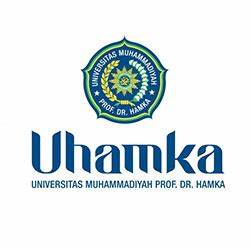 UNIVERSITAS MUHAMMADIYAH PROF. DR. HAMKAFAKULTAS KEGURUAN DAN ILMU PENDIDIKANPROGRAM STUDI PENDIDIKAN BAHASA DAN SASTRA INDONESIAUNIVERSITAS MUHAMMADIYAH PROF. DR. HAMKAFAKULTAS KEGURUAN DAN ILMU PENDIDIKANPROGRAM STUDI PENDIDIKAN BAHASA DAN SASTRA INDONESIAUNIVERSITAS MUHAMMADIYAH PROF. DR. HAMKAFAKULTAS KEGURUAN DAN ILMU PENDIDIKANPROGRAM STUDI PENDIDIKAN BAHASA DAN SASTRA INDONESIAUNIVERSITAS MUHAMMADIYAH PROF. DR. HAMKAFAKULTAS KEGURUAN DAN ILMU PENDIDIKANPROGRAM STUDI PENDIDIKAN BAHASA DAN SASTRA INDONESIAUNIVERSITAS MUHAMMADIYAH PROF. DR. HAMKAFAKULTAS KEGURUAN DAN ILMU PENDIDIKANPROGRAM STUDI PENDIDIKAN BAHASA DAN SASTRA INDONESIAUNIVERSITAS MUHAMMADIYAH PROF. DR. HAMKAFAKULTAS KEGURUAN DAN ILMU PENDIDIKANPROGRAM STUDI PENDIDIKAN BAHASA DAN SASTRA INDONESIAUNIVERSITAS MUHAMMADIYAH PROF. DR. HAMKAFAKULTAS KEGURUAN DAN ILMU PENDIDIKANPROGRAM STUDI PENDIDIKAN BAHASA DAN SASTRA INDONESIAUNIVERSITAS MUHAMMADIYAH PROF. DR. HAMKAFAKULTAS KEGURUAN DAN ILMU PENDIDIKANPROGRAM STUDI PENDIDIKAN BAHASA DAN SASTRA INDONESIAUNIVERSITAS MUHAMMADIYAH PROF. DR. HAMKAFAKULTAS KEGURUAN DAN ILMU PENDIDIKANPROGRAM STUDI PENDIDIKAN BAHASA DAN SASTRA INDONESIAUNIVERSITAS MUHAMMADIYAH PROF. DR. HAMKAFAKULTAS KEGURUAN DAN ILMU PENDIDIKANPROGRAM STUDI PENDIDIKAN BAHASA DAN SASTRA INDONESIAUNIVERSITAS MUHAMMADIYAH PROF. DR. HAMKAFAKULTAS KEGURUAN DAN ILMU PENDIDIKANPROGRAM STUDI PENDIDIKAN BAHASA DAN SASTRA INDONESIAUNIVERSITAS MUHAMMADIYAH PROF. DR. HAMKAFAKULTAS KEGURUAN DAN ILMU PENDIDIKANPROGRAM STUDI PENDIDIKAN BAHASA DAN SASTRA INDONESIAUNIVERSITAS MUHAMMADIYAH PROF. DR. HAMKAFAKULTAS KEGURUAN DAN ILMU PENDIDIKANPROGRAM STUDI PENDIDIKAN BAHASA DAN SASTRA INDONESIAUNIVERSITAS MUHAMMADIYAH PROF. DR. HAMKAFAKULTAS KEGURUAN DAN ILMU PENDIDIKANPROGRAM STUDI PENDIDIKAN BAHASA DAN SASTRA INDONESIAUNIVERSITAS MUHAMMADIYAH PROF. DR. HAMKAFAKULTAS KEGURUAN DAN ILMU PENDIDIKANPROGRAM STUDI PENDIDIKAN BAHASA DAN SASTRA INDONESIAUNIVERSITAS MUHAMMADIYAH PROF. DR. HAMKAFAKULTAS KEGURUAN DAN ILMU PENDIDIKANPROGRAM STUDI PENDIDIKAN BAHASA DAN SASTRA INDONESIAUNIVERSITAS MUHAMMADIYAH PROF. DR. HAMKAFAKULTAS KEGURUAN DAN ILMU PENDIDIKANPROGRAM STUDI PENDIDIKAN BAHASA DAN SASTRA INDONESIAUNIVERSITAS MUHAMMADIYAH PROF. DR. HAMKAFAKULTAS KEGURUAN DAN ILMU PENDIDIKANPROGRAM STUDI PENDIDIKAN BAHASA DAN SASTRA INDONESIAKode DokumenRENCANA PEMBELAJARAN SEMESTERRENCANA PEMBELAJARAN SEMESTERRENCANA PEMBELAJARAN SEMESTERRENCANA PEMBELAJARAN SEMESTERRENCANA PEMBELAJARAN SEMESTERRENCANA PEMBELAJARAN SEMESTERRENCANA PEMBELAJARAN SEMESTERRENCANA PEMBELAJARAN SEMESTERRENCANA PEMBELAJARAN SEMESTERRENCANA PEMBELAJARAN SEMESTERRENCANA PEMBELAJARAN SEMESTERRENCANA PEMBELAJARAN SEMESTERRENCANA PEMBELAJARAN SEMESTERRENCANA PEMBELAJARAN SEMESTERRENCANA PEMBELAJARAN SEMESTERRENCANA PEMBELAJARAN SEMESTERRENCANA PEMBELAJARAN SEMESTERRENCANA PEMBELAJARAN SEMESTERRENCANA PEMBELAJARAN SEMESTERRENCANA PEMBELAJARAN SEMESTERRENCANA PEMBELAJARAN SEMESTERRENCANA PEMBELAJARAN SEMESTERRENCANA PEMBELAJARAN SEMESTERMATA KULIAH (MK)MATA KULIAH (MK)MATA KULIAH (MK)KODEKODEKODEKODEKODEKODEKODEKODEKODEKODEKODERumpun MKRumpun MKRumpun MKBOBOT (sks)BOBOT (sks)BOBOT (sks)SemesterSemesterTanggal PenyusunanPEMBELAJARAN BAHASA DAN SASTRA INDONESIAPEMBELAJARAN BAHASA DAN SASTRA INDONESIAPEMBELAJARAN BAHASA DAN SASTRA INDONESIAPEDAGOGIKPEDAGOGIKPEDAGOGIKT=1(Teori)T=1(Teori)P=2(Praktek)VIVI08 SEPTEMBER 2021OTORISASIOTORISASIOTORISASIPengembang RPSPengembang RPSPengembang RPSPengembang RPSPengembang RPSPengembang RPSPengembang RPSPengembang RPSPengembang RPSKoordinator RMKKoordinator RMKKoordinator RMKKoordinator RMKKoordinator RMKKetua PRODIKetua PRODIKetua PRODIKetua PRODIKetua PRODIKetua PRODIOTORISASIOTORISASIOTORISASIYamin, M.Pd. & Nuramalia, M.PdYamin, M.Pd. & Nuramalia, M.PdYamin, M.Pd. & Nuramalia, M.PdYamin, M.Pd. & Nuramalia, M.PdYamin, M.Pd. & Nuramalia, M.PdYamin, M.Pd. & Nuramalia, M.Pd   Capaian Pembelajaran (CP)   Capaian Pembelajaran (CP)CPL-PRODI  yang dibebankan pada MK       CPL-PRODI  yang dibebankan pada MK       CPL-PRODI  yang dibebankan pada MK       CPL-PRODI  yang dibebankan pada MK       CPL-PRODI  yang dibebankan pada MK       CPL-PRODI  yang dibebankan pada MK       CPL-PRODI  yang dibebankan pada MK       CPL-PRODI  yang dibebankan pada MK       CPL-PRODI  yang dibebankan pada MK       CPL-PRODI  yang dibebankan pada MK       CPL-PRODI  yang dibebankan pada MK       CPL-PRODI  yang dibebankan pada MK       CPL1 (S9)CPL1 (S9)CPL1 (S9)menunjukkan sikap bertanggungjawab atas pekerjaan di bidang keahliannya secara mandiri;menunjukkan sikap bertanggungjawab atas pekerjaan di bidang keahliannya secara mandiri;menunjukkan sikap bertanggungjawab atas pekerjaan di bidang keahliannya secara mandiri;menunjukkan sikap bertanggungjawab atas pekerjaan di bidang keahliannya secara mandiri;menunjukkan sikap bertanggungjawab atas pekerjaan di bidang keahliannya secara mandiri;menunjukkan sikap bertanggungjawab atas pekerjaan di bidang keahliannya secara mandiri;menunjukkan sikap bertanggungjawab atas pekerjaan di bidang keahliannya secara mandiri;menunjukkan sikap bertanggungjawab atas pekerjaan di bidang keahliannya secara mandiri;menunjukkan sikap bertanggungjawab atas pekerjaan di bidang keahliannya secara mandiri;menunjukkan sikap bertanggungjawab atas pekerjaan di bidang keahliannya secara mandiri;menunjukkan sikap bertanggungjawab atas pekerjaan di bidang keahliannya secara mandiri;menunjukkan sikap bertanggungjawab atas pekerjaan di bidang keahliannya secara mandiri;menunjukkan sikap bertanggungjawab atas pekerjaan di bidang keahliannya secara mandiri;menunjukkan sikap bertanggungjawab atas pekerjaan di bidang keahliannya secara mandiri;menunjukkan sikap bertanggungjawab atas pekerjaan di bidang keahliannya secara mandiri;menunjukkan sikap bertanggungjawab atas pekerjaan di bidang keahliannya secara mandiri;menunjukkan sikap bertanggungjawab atas pekerjaan di bidang keahliannya secara mandiri;menunjukkan sikap bertanggungjawab atas pekerjaan di bidang keahliannya secara mandiri;CPL 2(PP5)CPL 2(PP5)CPL 2(PP5)menguasai konsep pengembangan materi pembelajaran Bahasa dan sastra Indonesia di SD berbasis teknologi; menguasai konsep pengembangan materi pembelajaran Bahasa dan sastra Indonesia di SD berbasis teknologi; menguasai konsep pengembangan materi pembelajaran Bahasa dan sastra Indonesia di SD berbasis teknologi; menguasai konsep pengembangan materi pembelajaran Bahasa dan sastra Indonesia di SD berbasis teknologi; menguasai konsep pengembangan materi pembelajaran Bahasa dan sastra Indonesia di SD berbasis teknologi; menguasai konsep pengembangan materi pembelajaran Bahasa dan sastra Indonesia di SD berbasis teknologi; menguasai konsep pengembangan materi pembelajaran Bahasa dan sastra Indonesia di SD berbasis teknologi; menguasai konsep pengembangan materi pembelajaran Bahasa dan sastra Indonesia di SD berbasis teknologi; menguasai konsep pengembangan materi pembelajaran Bahasa dan sastra Indonesia di SD berbasis teknologi; menguasai konsep pengembangan materi pembelajaran Bahasa dan sastra Indonesia di SD berbasis teknologi; menguasai konsep pengembangan materi pembelajaran Bahasa dan sastra Indonesia di SD berbasis teknologi; menguasai konsep pengembangan materi pembelajaran Bahasa dan sastra Indonesia di SD berbasis teknologi; menguasai konsep pengembangan materi pembelajaran Bahasa dan sastra Indonesia di SD berbasis teknologi; menguasai konsep pengembangan materi pembelajaran Bahasa dan sastra Indonesia di SD berbasis teknologi; menguasai konsep pengembangan materi pembelajaran Bahasa dan sastra Indonesia di SD berbasis teknologi; menguasai konsep pengembangan materi pembelajaran Bahasa dan sastra Indonesia di SD berbasis teknologi; menguasai konsep pengembangan materi pembelajaran Bahasa dan sastra Indonesia di SD berbasis teknologi; menguasai konsep pengembangan materi pembelajaran Bahasa dan sastra Indonesia di SD berbasis teknologi; CPL 3(KU3)CPL 3(KU3)CPL 3(KU3)mampu mengkaji implikasi pengembangan atau implementasi ilmu pengetahuan teknologi yang memperhatikan dan menerapkan nilai humaniora sesuai dengan keahliannya berdasarkan kaidah, tata cara dan etika ilmiah dalam rangka menghasilkan solusi, gagasan, desain atau kritik seni, menyusun deskripsi saintifik hasil kajiannya dalam bentuk skripsi atau laporan tugas akhir, dan mengunggahnya dalam laman perguruan tinggimampu mengkaji implikasi pengembangan atau implementasi ilmu pengetahuan teknologi yang memperhatikan dan menerapkan nilai humaniora sesuai dengan keahliannya berdasarkan kaidah, tata cara dan etika ilmiah dalam rangka menghasilkan solusi, gagasan, desain atau kritik seni, menyusun deskripsi saintifik hasil kajiannya dalam bentuk skripsi atau laporan tugas akhir, dan mengunggahnya dalam laman perguruan tinggimampu mengkaji implikasi pengembangan atau implementasi ilmu pengetahuan teknologi yang memperhatikan dan menerapkan nilai humaniora sesuai dengan keahliannya berdasarkan kaidah, tata cara dan etika ilmiah dalam rangka menghasilkan solusi, gagasan, desain atau kritik seni, menyusun deskripsi saintifik hasil kajiannya dalam bentuk skripsi atau laporan tugas akhir, dan mengunggahnya dalam laman perguruan tinggimampu mengkaji implikasi pengembangan atau implementasi ilmu pengetahuan teknologi yang memperhatikan dan menerapkan nilai humaniora sesuai dengan keahliannya berdasarkan kaidah, tata cara dan etika ilmiah dalam rangka menghasilkan solusi, gagasan, desain atau kritik seni, menyusun deskripsi saintifik hasil kajiannya dalam bentuk skripsi atau laporan tugas akhir, dan mengunggahnya dalam laman perguruan tinggimampu mengkaji implikasi pengembangan atau implementasi ilmu pengetahuan teknologi yang memperhatikan dan menerapkan nilai humaniora sesuai dengan keahliannya berdasarkan kaidah, tata cara dan etika ilmiah dalam rangka menghasilkan solusi, gagasan, desain atau kritik seni, menyusun deskripsi saintifik hasil kajiannya dalam bentuk skripsi atau laporan tugas akhir, dan mengunggahnya dalam laman perguruan tinggimampu mengkaji implikasi pengembangan atau implementasi ilmu pengetahuan teknologi yang memperhatikan dan menerapkan nilai humaniora sesuai dengan keahliannya berdasarkan kaidah, tata cara dan etika ilmiah dalam rangka menghasilkan solusi, gagasan, desain atau kritik seni, menyusun deskripsi saintifik hasil kajiannya dalam bentuk skripsi atau laporan tugas akhir, dan mengunggahnya dalam laman perguruan tinggimampu mengkaji implikasi pengembangan atau implementasi ilmu pengetahuan teknologi yang memperhatikan dan menerapkan nilai humaniora sesuai dengan keahliannya berdasarkan kaidah, tata cara dan etika ilmiah dalam rangka menghasilkan solusi, gagasan, desain atau kritik seni, menyusun deskripsi saintifik hasil kajiannya dalam bentuk skripsi atau laporan tugas akhir, dan mengunggahnya dalam laman perguruan tinggimampu mengkaji implikasi pengembangan atau implementasi ilmu pengetahuan teknologi yang memperhatikan dan menerapkan nilai humaniora sesuai dengan keahliannya berdasarkan kaidah, tata cara dan etika ilmiah dalam rangka menghasilkan solusi, gagasan, desain atau kritik seni, menyusun deskripsi saintifik hasil kajiannya dalam bentuk skripsi atau laporan tugas akhir, dan mengunggahnya dalam laman perguruan tinggimampu mengkaji implikasi pengembangan atau implementasi ilmu pengetahuan teknologi yang memperhatikan dan menerapkan nilai humaniora sesuai dengan keahliannya berdasarkan kaidah, tata cara dan etika ilmiah dalam rangka menghasilkan solusi, gagasan, desain atau kritik seni, menyusun deskripsi saintifik hasil kajiannya dalam bentuk skripsi atau laporan tugas akhir, dan mengunggahnya dalam laman perguruan tinggimampu mengkaji implikasi pengembangan atau implementasi ilmu pengetahuan teknologi yang memperhatikan dan menerapkan nilai humaniora sesuai dengan keahliannya berdasarkan kaidah, tata cara dan etika ilmiah dalam rangka menghasilkan solusi, gagasan, desain atau kritik seni, menyusun deskripsi saintifik hasil kajiannya dalam bentuk skripsi atau laporan tugas akhir, dan mengunggahnya dalam laman perguruan tinggimampu mengkaji implikasi pengembangan atau implementasi ilmu pengetahuan teknologi yang memperhatikan dan menerapkan nilai humaniora sesuai dengan keahliannya berdasarkan kaidah, tata cara dan etika ilmiah dalam rangka menghasilkan solusi, gagasan, desain atau kritik seni, menyusun deskripsi saintifik hasil kajiannya dalam bentuk skripsi atau laporan tugas akhir, dan mengunggahnya dalam laman perguruan tinggimampu mengkaji implikasi pengembangan atau implementasi ilmu pengetahuan teknologi yang memperhatikan dan menerapkan nilai humaniora sesuai dengan keahliannya berdasarkan kaidah, tata cara dan etika ilmiah dalam rangka menghasilkan solusi, gagasan, desain atau kritik seni, menyusun deskripsi saintifik hasil kajiannya dalam bentuk skripsi atau laporan tugas akhir, dan mengunggahnya dalam laman perguruan tinggimampu mengkaji implikasi pengembangan atau implementasi ilmu pengetahuan teknologi yang memperhatikan dan menerapkan nilai humaniora sesuai dengan keahliannya berdasarkan kaidah, tata cara dan etika ilmiah dalam rangka menghasilkan solusi, gagasan, desain atau kritik seni, menyusun deskripsi saintifik hasil kajiannya dalam bentuk skripsi atau laporan tugas akhir, dan mengunggahnya dalam laman perguruan tinggimampu mengkaji implikasi pengembangan atau implementasi ilmu pengetahuan teknologi yang memperhatikan dan menerapkan nilai humaniora sesuai dengan keahliannya berdasarkan kaidah, tata cara dan etika ilmiah dalam rangka menghasilkan solusi, gagasan, desain atau kritik seni, menyusun deskripsi saintifik hasil kajiannya dalam bentuk skripsi atau laporan tugas akhir, dan mengunggahnya dalam laman perguruan tinggimampu mengkaji implikasi pengembangan atau implementasi ilmu pengetahuan teknologi yang memperhatikan dan menerapkan nilai humaniora sesuai dengan keahliannya berdasarkan kaidah, tata cara dan etika ilmiah dalam rangka menghasilkan solusi, gagasan, desain atau kritik seni, menyusun deskripsi saintifik hasil kajiannya dalam bentuk skripsi atau laporan tugas akhir, dan mengunggahnya dalam laman perguruan tinggimampu mengkaji implikasi pengembangan atau implementasi ilmu pengetahuan teknologi yang memperhatikan dan menerapkan nilai humaniora sesuai dengan keahliannya berdasarkan kaidah, tata cara dan etika ilmiah dalam rangka menghasilkan solusi, gagasan, desain atau kritik seni, menyusun deskripsi saintifik hasil kajiannya dalam bentuk skripsi atau laporan tugas akhir, dan mengunggahnya dalam laman perguruan tinggimampu mengkaji implikasi pengembangan atau implementasi ilmu pengetahuan teknologi yang memperhatikan dan menerapkan nilai humaniora sesuai dengan keahliannya berdasarkan kaidah, tata cara dan etika ilmiah dalam rangka menghasilkan solusi, gagasan, desain atau kritik seni, menyusun deskripsi saintifik hasil kajiannya dalam bentuk skripsi atau laporan tugas akhir, dan mengunggahnya dalam laman perguruan tinggimampu mengkaji implikasi pengembangan atau implementasi ilmu pengetahuan teknologi yang memperhatikan dan menerapkan nilai humaniora sesuai dengan keahliannya berdasarkan kaidah, tata cara dan etika ilmiah dalam rangka menghasilkan solusi, gagasan, desain atau kritik seni, menyusun deskripsi saintifik hasil kajiannya dalam bentuk skripsi atau laporan tugas akhir, dan mengunggahnya dalam laman perguruan tinggiCPL 4(KK8)CPL 4(KK8)CPL 4(KK8)mampu menciptakan pembelajaran Bahasa dan sastra Indonesia yang sesuai perkembangan anak SD berdasarkan teori, konsep, dan perkembangan iptek; mampu menciptakan pembelajaran Bahasa dan sastra Indonesia yang sesuai perkembangan anak SD berdasarkan teori, konsep, dan perkembangan iptek; mampu menciptakan pembelajaran Bahasa dan sastra Indonesia yang sesuai perkembangan anak SD berdasarkan teori, konsep, dan perkembangan iptek; mampu menciptakan pembelajaran Bahasa dan sastra Indonesia yang sesuai perkembangan anak SD berdasarkan teori, konsep, dan perkembangan iptek; mampu menciptakan pembelajaran Bahasa dan sastra Indonesia yang sesuai perkembangan anak SD berdasarkan teori, konsep, dan perkembangan iptek; mampu menciptakan pembelajaran Bahasa dan sastra Indonesia yang sesuai perkembangan anak SD berdasarkan teori, konsep, dan perkembangan iptek; mampu menciptakan pembelajaran Bahasa dan sastra Indonesia yang sesuai perkembangan anak SD berdasarkan teori, konsep, dan perkembangan iptek; mampu menciptakan pembelajaran Bahasa dan sastra Indonesia yang sesuai perkembangan anak SD berdasarkan teori, konsep, dan perkembangan iptek; mampu menciptakan pembelajaran Bahasa dan sastra Indonesia yang sesuai perkembangan anak SD berdasarkan teori, konsep, dan perkembangan iptek; mampu menciptakan pembelajaran Bahasa dan sastra Indonesia yang sesuai perkembangan anak SD berdasarkan teori, konsep, dan perkembangan iptek; mampu menciptakan pembelajaran Bahasa dan sastra Indonesia yang sesuai perkembangan anak SD berdasarkan teori, konsep, dan perkembangan iptek; mampu menciptakan pembelajaran Bahasa dan sastra Indonesia yang sesuai perkembangan anak SD berdasarkan teori, konsep, dan perkembangan iptek; mampu menciptakan pembelajaran Bahasa dan sastra Indonesia yang sesuai perkembangan anak SD berdasarkan teori, konsep, dan perkembangan iptek; mampu menciptakan pembelajaran Bahasa dan sastra Indonesia yang sesuai perkembangan anak SD berdasarkan teori, konsep, dan perkembangan iptek; mampu menciptakan pembelajaran Bahasa dan sastra Indonesia yang sesuai perkembangan anak SD berdasarkan teori, konsep, dan perkembangan iptek; mampu menciptakan pembelajaran Bahasa dan sastra Indonesia yang sesuai perkembangan anak SD berdasarkan teori, konsep, dan perkembangan iptek; mampu menciptakan pembelajaran Bahasa dan sastra Indonesia yang sesuai perkembangan anak SD berdasarkan teori, konsep, dan perkembangan iptek; mampu menciptakan pembelajaran Bahasa dan sastra Indonesia yang sesuai perkembangan anak SD berdasarkan teori, konsep, dan perkembangan iptek; Capaian Pembelajaran Mata Kuliah (CPMK)Capaian Pembelajaran Mata Kuliah (CPMK)Capaian Pembelajaran Mata Kuliah (CPMK)Capaian Pembelajaran Mata Kuliah (CPMK)Capaian Pembelajaran Mata Kuliah (CPMK)Capaian Pembelajaran Mata Kuliah (CPMK)Capaian Pembelajaran Mata Kuliah (CPMK)Capaian Pembelajaran Mata Kuliah (CPMK)Capaian Pembelajaran Mata Kuliah (CPMK)Capaian Pembelajaran Mata Kuliah (CPMK)Capaian Pembelajaran Mata Kuliah (CPMK)Capaian Pembelajaran Mata Kuliah (CPMK)CPMK1CPMK1CPMK1CPMK1Mampu menjelaskan konsep dasar hakikat pembelajaran bahasa dan sastra Indonesia di SD; (CPL1, CPL 2)Mampu menjelaskan konsep dasar hakikat pembelajaran bahasa dan sastra Indonesia di SD; (CPL1, CPL 2)Mampu menjelaskan konsep dasar hakikat pembelajaran bahasa dan sastra Indonesia di SD; (CPL1, CPL 2)Mampu menjelaskan konsep dasar hakikat pembelajaran bahasa dan sastra Indonesia di SD; (CPL1, CPL 2)Mampu menjelaskan konsep dasar hakikat pembelajaran bahasa dan sastra Indonesia di SD; (CPL1, CPL 2)Mampu menjelaskan konsep dasar hakikat pembelajaran bahasa dan sastra Indonesia di SD; (CPL1, CPL 2)Mampu menjelaskan konsep dasar hakikat pembelajaran bahasa dan sastra Indonesia di SD; (CPL1, CPL 2)Mampu menjelaskan konsep dasar hakikat pembelajaran bahasa dan sastra Indonesia di SD; (CPL1, CPL 2)Mampu menjelaskan konsep dasar hakikat pembelajaran bahasa dan sastra Indonesia di SD; (CPL1, CPL 2)Mampu menjelaskan konsep dasar hakikat pembelajaran bahasa dan sastra Indonesia di SD; (CPL1, CPL 2)Mampu menjelaskan konsep dasar hakikat pembelajaran bahasa dan sastra Indonesia di SD; (CPL1, CPL 2)Mampu menjelaskan konsep dasar hakikat pembelajaran bahasa dan sastra Indonesia di SD; (CPL1, CPL 2)Mampu menjelaskan konsep dasar hakikat pembelajaran bahasa dan sastra Indonesia di SD; (CPL1, CPL 2)Mampu menjelaskan konsep dasar hakikat pembelajaran bahasa dan sastra Indonesia di SD; (CPL1, CPL 2)Mampu menjelaskan konsep dasar hakikat pembelajaran bahasa dan sastra Indonesia di SD; (CPL1, CPL 2)Mampu menjelaskan konsep dasar hakikat pembelajaran bahasa dan sastra Indonesia di SD; (CPL1, CPL 2)Mampu menjelaskan konsep dasar hakikat pembelajaran bahasa dan sastra Indonesia di SD; (CPL1, CPL 2)CPMK2CPMK2CPMK2CPMK2Mampu menerapkan Pendekatan, strategi dan model seseuai karakteristik materi- materi pembelajaran bahasa dan sastra Indonesaia di SD(CPL 1, CPL2)Mampu menerapkan Pendekatan, strategi dan model seseuai karakteristik materi- materi pembelajaran bahasa dan sastra Indonesaia di SD(CPL 1, CPL2)Mampu menerapkan Pendekatan, strategi dan model seseuai karakteristik materi- materi pembelajaran bahasa dan sastra Indonesaia di SD(CPL 1, CPL2)Mampu menerapkan Pendekatan, strategi dan model seseuai karakteristik materi- materi pembelajaran bahasa dan sastra Indonesaia di SD(CPL 1, CPL2)Mampu menerapkan Pendekatan, strategi dan model seseuai karakteristik materi- materi pembelajaran bahasa dan sastra Indonesaia di SD(CPL 1, CPL2)Mampu menerapkan Pendekatan, strategi dan model seseuai karakteristik materi- materi pembelajaran bahasa dan sastra Indonesaia di SD(CPL 1, CPL2)Mampu menerapkan Pendekatan, strategi dan model seseuai karakteristik materi- materi pembelajaran bahasa dan sastra Indonesaia di SD(CPL 1, CPL2)Mampu menerapkan Pendekatan, strategi dan model seseuai karakteristik materi- materi pembelajaran bahasa dan sastra Indonesaia di SD(CPL 1, CPL2)Mampu menerapkan Pendekatan, strategi dan model seseuai karakteristik materi- materi pembelajaran bahasa dan sastra Indonesaia di SD(CPL 1, CPL2)Mampu menerapkan Pendekatan, strategi dan model seseuai karakteristik materi- materi pembelajaran bahasa dan sastra Indonesaia di SD(CPL 1, CPL2)Mampu menerapkan Pendekatan, strategi dan model seseuai karakteristik materi- materi pembelajaran bahasa dan sastra Indonesaia di SD(CPL 1, CPL2)Mampu menerapkan Pendekatan, strategi dan model seseuai karakteristik materi- materi pembelajaran bahasa dan sastra Indonesaia di SD(CPL 1, CPL2)Mampu menerapkan Pendekatan, strategi dan model seseuai karakteristik materi- materi pembelajaran bahasa dan sastra Indonesaia di SD(CPL 1, CPL2)Mampu menerapkan Pendekatan, strategi dan model seseuai karakteristik materi- materi pembelajaran bahasa dan sastra Indonesaia di SD(CPL 1, CPL2)Mampu menerapkan Pendekatan, strategi dan model seseuai karakteristik materi- materi pembelajaran bahasa dan sastra Indonesaia di SD(CPL 1, CPL2)Mampu menerapkan Pendekatan, strategi dan model seseuai karakteristik materi- materi pembelajaran bahasa dan sastra Indonesaia di SD(CPL 1, CPL2)Mampu menerapkan Pendekatan, strategi dan model seseuai karakteristik materi- materi pembelajaran bahasa dan sastra Indonesaia di SD(CPL 1, CPL2)CPMK3CPMK3CPMK3CPMK3Mampu mengkaji berbagai permasalahan yang terjad dalam pembelajaran bahasa dan sastra Indonesia di SD secarara mandiri ; (CPL1, CPL3)Mampu mengkaji berbagai permasalahan yang terjad dalam pembelajaran bahasa dan sastra Indonesia di SD secarara mandiri ; (CPL1, CPL3)Mampu mengkaji berbagai permasalahan yang terjad dalam pembelajaran bahasa dan sastra Indonesia di SD secarara mandiri ; (CPL1, CPL3)Mampu mengkaji berbagai permasalahan yang terjad dalam pembelajaran bahasa dan sastra Indonesia di SD secarara mandiri ; (CPL1, CPL3)Mampu mengkaji berbagai permasalahan yang terjad dalam pembelajaran bahasa dan sastra Indonesia di SD secarara mandiri ; (CPL1, CPL3)Mampu mengkaji berbagai permasalahan yang terjad dalam pembelajaran bahasa dan sastra Indonesia di SD secarara mandiri ; (CPL1, CPL3)Mampu mengkaji berbagai permasalahan yang terjad dalam pembelajaran bahasa dan sastra Indonesia di SD secarara mandiri ; (CPL1, CPL3)Mampu mengkaji berbagai permasalahan yang terjad dalam pembelajaran bahasa dan sastra Indonesia di SD secarara mandiri ; (CPL1, CPL3)Mampu mengkaji berbagai permasalahan yang terjad dalam pembelajaran bahasa dan sastra Indonesia di SD secarara mandiri ; (CPL1, CPL3)Mampu mengkaji berbagai permasalahan yang terjad dalam pembelajaran bahasa dan sastra Indonesia di SD secarara mandiri ; (CPL1, CPL3)Mampu mengkaji berbagai permasalahan yang terjad dalam pembelajaran bahasa dan sastra Indonesia di SD secarara mandiri ; (CPL1, CPL3)Mampu mengkaji berbagai permasalahan yang terjad dalam pembelajaran bahasa dan sastra Indonesia di SD secarara mandiri ; (CPL1, CPL3)Mampu mengkaji berbagai permasalahan yang terjad dalam pembelajaran bahasa dan sastra Indonesia di SD secarara mandiri ; (CPL1, CPL3)Mampu mengkaji berbagai permasalahan yang terjad dalam pembelajaran bahasa dan sastra Indonesia di SD secarara mandiri ; (CPL1, CPL3)Mampu mengkaji berbagai permasalahan yang terjad dalam pembelajaran bahasa dan sastra Indonesia di SD secarara mandiri ; (CPL1, CPL3)Mampu mengkaji berbagai permasalahan yang terjad dalam pembelajaran bahasa dan sastra Indonesia di SD secarara mandiri ; (CPL1, CPL3)Mampu mengkaji berbagai permasalahan yang terjad dalam pembelajaran bahasa dan sastra Indonesia di SD secarara mandiri ; (CPL1, CPL3)CPMK4CPMK4CPMK4CPMK4Mampu mengkreasikan pendekatan, strategi, metode, model pembelajaran bahasa dan sastra Indonesia di SD  berdasarkan hasil kajian yang telah dilakukan dengan penuh tanggung jawab; (CPL4)Mampu mengkreasikan pendekatan, strategi, metode, model pembelajaran bahasa dan sastra Indonesia di SD  berdasarkan hasil kajian yang telah dilakukan dengan penuh tanggung jawab; (CPL4)Mampu mengkreasikan pendekatan, strategi, metode, model pembelajaran bahasa dan sastra Indonesia di SD  berdasarkan hasil kajian yang telah dilakukan dengan penuh tanggung jawab; (CPL4)Mampu mengkreasikan pendekatan, strategi, metode, model pembelajaran bahasa dan sastra Indonesia di SD  berdasarkan hasil kajian yang telah dilakukan dengan penuh tanggung jawab; (CPL4)Mampu mengkreasikan pendekatan, strategi, metode, model pembelajaran bahasa dan sastra Indonesia di SD  berdasarkan hasil kajian yang telah dilakukan dengan penuh tanggung jawab; (CPL4)Mampu mengkreasikan pendekatan, strategi, metode, model pembelajaran bahasa dan sastra Indonesia di SD  berdasarkan hasil kajian yang telah dilakukan dengan penuh tanggung jawab; (CPL4)Mampu mengkreasikan pendekatan, strategi, metode, model pembelajaran bahasa dan sastra Indonesia di SD  berdasarkan hasil kajian yang telah dilakukan dengan penuh tanggung jawab; (CPL4)Mampu mengkreasikan pendekatan, strategi, metode, model pembelajaran bahasa dan sastra Indonesia di SD  berdasarkan hasil kajian yang telah dilakukan dengan penuh tanggung jawab; (CPL4)Mampu mengkreasikan pendekatan, strategi, metode, model pembelajaran bahasa dan sastra Indonesia di SD  berdasarkan hasil kajian yang telah dilakukan dengan penuh tanggung jawab; (CPL4)Mampu mengkreasikan pendekatan, strategi, metode, model pembelajaran bahasa dan sastra Indonesia di SD  berdasarkan hasil kajian yang telah dilakukan dengan penuh tanggung jawab; (CPL4)Mampu mengkreasikan pendekatan, strategi, metode, model pembelajaran bahasa dan sastra Indonesia di SD  berdasarkan hasil kajian yang telah dilakukan dengan penuh tanggung jawab; (CPL4)Mampu mengkreasikan pendekatan, strategi, metode, model pembelajaran bahasa dan sastra Indonesia di SD  berdasarkan hasil kajian yang telah dilakukan dengan penuh tanggung jawab; (CPL4)Mampu mengkreasikan pendekatan, strategi, metode, model pembelajaran bahasa dan sastra Indonesia di SD  berdasarkan hasil kajian yang telah dilakukan dengan penuh tanggung jawab; (CPL4)Mampu mengkreasikan pendekatan, strategi, metode, model pembelajaran bahasa dan sastra Indonesia di SD  berdasarkan hasil kajian yang telah dilakukan dengan penuh tanggung jawab; (CPL4)Mampu mengkreasikan pendekatan, strategi, metode, model pembelajaran bahasa dan sastra Indonesia di SD  berdasarkan hasil kajian yang telah dilakukan dengan penuh tanggung jawab; (CPL4)Mampu mengkreasikan pendekatan, strategi, metode, model pembelajaran bahasa dan sastra Indonesia di SD  berdasarkan hasil kajian yang telah dilakukan dengan penuh tanggung jawab; (CPL4)Mampu mengkreasikan pendekatan, strategi, metode, model pembelajaran bahasa dan sastra Indonesia di SD  berdasarkan hasil kajian yang telah dilakukan dengan penuh tanggung jawab; (CPL4)Kemampuan akhir tiap tahapan belajar (Sub-CPMK)Kemampuan akhir tiap tahapan belajar (Sub-CPMK)Kemampuan akhir tiap tahapan belajar (Sub-CPMK)Kemampuan akhir tiap tahapan belajar (Sub-CPMK)Kemampuan akhir tiap tahapan belajar (Sub-CPMK)Kemampuan akhir tiap tahapan belajar (Sub-CPMK)Kemampuan akhir tiap tahapan belajar (Sub-CPMK)Kemampuan akhir tiap tahapan belajar (Sub-CPMK)Kemampuan akhir tiap tahapan belajar (Sub-CPMK)Kemampuan akhir tiap tahapan belajar (Sub-CPMK)Kemampuan akhir tiap tahapan belajar (Sub-CPMK)Kemampuan akhir tiap tahapan belajar (Sub-CPMK)Sub-CPMK1Sub-CPMK1Sub-CPMK1Sub-CPMK1Sub-CPMK1Sub-CPMK1Mahasiswa mampu menjalaskan hakikat  pembelajaran  Bahasa dan Sastra Indonesia di SD dengan benar; [C2, A1]; (CPMK1)Mahasiswa mampu menjalaskan hakikat  pembelajaran  Bahasa dan Sastra Indonesia di SD dengan benar; [C2, A1]; (CPMK1)Mahasiswa mampu menjalaskan hakikat  pembelajaran  Bahasa dan Sastra Indonesia di SD dengan benar; [C2, A1]; (CPMK1)Mahasiswa mampu menjalaskan hakikat  pembelajaran  Bahasa dan Sastra Indonesia di SD dengan benar; [C2, A1]; (CPMK1)Mahasiswa mampu menjalaskan hakikat  pembelajaran  Bahasa dan Sastra Indonesia di SD dengan benar; [C2, A1]; (CPMK1)Mahasiswa mampu menjalaskan hakikat  pembelajaran  Bahasa dan Sastra Indonesia di SD dengan benar; [C2, A1]; (CPMK1)Mahasiswa mampu menjalaskan hakikat  pembelajaran  Bahasa dan Sastra Indonesia di SD dengan benar; [C2, A1]; (CPMK1)Mahasiswa mampu menjalaskan hakikat  pembelajaran  Bahasa dan Sastra Indonesia di SD dengan benar; [C2, A1]; (CPMK1)Mahasiswa mampu menjalaskan hakikat  pembelajaran  Bahasa dan Sastra Indonesia di SD dengan benar; [C2, A1]; (CPMK1)Mahasiswa mampu menjalaskan hakikat  pembelajaran  Bahasa dan Sastra Indonesia di SD dengan benar; [C2, A1]; (CPMK1)Mahasiswa mampu menjalaskan hakikat  pembelajaran  Bahasa dan Sastra Indonesia di SD dengan benar; [C2, A1]; (CPMK1)Mahasiswa mampu menjalaskan hakikat  pembelajaran  Bahasa dan Sastra Indonesia di SD dengan benar; [C2, A1]; (CPMK1)Mahasiswa mampu menjalaskan hakikat  pembelajaran  Bahasa dan Sastra Indonesia di SD dengan benar; [C2, A1]; (CPMK1)Mahasiswa mampu menjalaskan hakikat  pembelajaran  Bahasa dan Sastra Indonesia di SD dengan benar; [C2, A1]; (CPMK1)Mahasiswa mampu menjalaskan hakikat  pembelajaran  Bahasa dan Sastra Indonesia di SD dengan benar; [C2, A1]; (CPMK1)Sub-CPMK2Sub-CPMK2Sub-CPMK2Sub-CPMK2Sub-CPMK2Sub-CPMK2Mahasiswa mampu menjelaskan karakteristik materi-materi  pembelajaran bahasa dan sastra Indonesia di SD dengan benar; [C2, A1]; (CPMK1)Mahasiswa mampu menjelaskan karakteristik materi-materi  pembelajaran bahasa dan sastra Indonesia di SD dengan benar; [C2, A1]; (CPMK1)Mahasiswa mampu menjelaskan karakteristik materi-materi  pembelajaran bahasa dan sastra Indonesia di SD dengan benar; [C2, A1]; (CPMK1)Mahasiswa mampu menjelaskan karakteristik materi-materi  pembelajaran bahasa dan sastra Indonesia di SD dengan benar; [C2, A1]; (CPMK1)Mahasiswa mampu menjelaskan karakteristik materi-materi  pembelajaran bahasa dan sastra Indonesia di SD dengan benar; [C2, A1]; (CPMK1)Mahasiswa mampu menjelaskan karakteristik materi-materi  pembelajaran bahasa dan sastra Indonesia di SD dengan benar; [C2, A1]; (CPMK1)Mahasiswa mampu menjelaskan karakteristik materi-materi  pembelajaran bahasa dan sastra Indonesia di SD dengan benar; [C2, A1]; (CPMK1)Mahasiswa mampu menjelaskan karakteristik materi-materi  pembelajaran bahasa dan sastra Indonesia di SD dengan benar; [C2, A1]; (CPMK1)Mahasiswa mampu menjelaskan karakteristik materi-materi  pembelajaran bahasa dan sastra Indonesia di SD dengan benar; [C2, A1]; (CPMK1)Mahasiswa mampu menjelaskan karakteristik materi-materi  pembelajaran bahasa dan sastra Indonesia di SD dengan benar; [C2, A1]; (CPMK1)Mahasiswa mampu menjelaskan karakteristik materi-materi  pembelajaran bahasa dan sastra Indonesia di SD dengan benar; [C2, A1]; (CPMK1)Mahasiswa mampu menjelaskan karakteristik materi-materi  pembelajaran bahasa dan sastra Indonesia di SD dengan benar; [C2, A1]; (CPMK1)Mahasiswa mampu menjelaskan karakteristik materi-materi  pembelajaran bahasa dan sastra Indonesia di SD dengan benar; [C2, A1]; (CPMK1)Mahasiswa mampu menjelaskan karakteristik materi-materi  pembelajaran bahasa dan sastra Indonesia di SD dengan benar; [C2, A1]; (CPMK1)Mahasiswa mampu menjelaskan karakteristik materi-materi  pembelajaran bahasa dan sastra Indonesia di SD dengan benar; [C2, A1]; (CPMK1)Sub-CPMK3Sub-CPMK3Sub-CPMK3Sub-CPMK3Sub-CPMK3Sub-CPMK3Mahasiswa mampu membuat slide presentasi pembelajaran bahasa dan sastra Indonesia di SD dengan baik; [C6, A4, P5]; (CPMK2)Mahasiswa mampu membuat slide presentasi pembelajaran bahasa dan sastra Indonesia di SD dengan baik; [C6, A4, P5]; (CPMK2)Mahasiswa mampu membuat slide presentasi pembelajaran bahasa dan sastra Indonesia di SD dengan baik; [C6, A4, P5]; (CPMK2)Mahasiswa mampu membuat slide presentasi pembelajaran bahasa dan sastra Indonesia di SD dengan baik; [C6, A4, P5]; (CPMK2)Mahasiswa mampu membuat slide presentasi pembelajaran bahasa dan sastra Indonesia di SD dengan baik; [C6, A4, P5]; (CPMK2)Mahasiswa mampu membuat slide presentasi pembelajaran bahasa dan sastra Indonesia di SD dengan baik; [C6, A4, P5]; (CPMK2)Mahasiswa mampu membuat slide presentasi pembelajaran bahasa dan sastra Indonesia di SD dengan baik; [C6, A4, P5]; (CPMK2)Mahasiswa mampu membuat slide presentasi pembelajaran bahasa dan sastra Indonesia di SD dengan baik; [C6, A4, P5]; (CPMK2)Mahasiswa mampu membuat slide presentasi pembelajaran bahasa dan sastra Indonesia di SD dengan baik; [C6, A4, P5]; (CPMK2)Mahasiswa mampu membuat slide presentasi pembelajaran bahasa dan sastra Indonesia di SD dengan baik; [C6, A4, P5]; (CPMK2)Mahasiswa mampu membuat slide presentasi pembelajaran bahasa dan sastra Indonesia di SD dengan baik; [C6, A4, P5]; (CPMK2)Mahasiswa mampu membuat slide presentasi pembelajaran bahasa dan sastra Indonesia di SD dengan baik; [C6, A4, P5]; (CPMK2)Mahasiswa mampu membuat slide presentasi pembelajaran bahasa dan sastra Indonesia di SD dengan baik; [C6, A4, P5]; (CPMK2)Mahasiswa mampu membuat slide presentasi pembelajaran bahasa dan sastra Indonesia di SD dengan baik; [C6, A4, P5]; (CPMK2)Mahasiswa mampu membuat slide presentasi pembelajaran bahasa dan sastra Indonesia di SD dengan baik; [C6, A4, P5]; (CPMK2)Sub-CPMK4Sub-CPMK4Sub-CPMK4Sub-CPMK4Sub-CPMK4Sub-CPMK4Mahasiswa mampu mengevaluasi hasil  pembelajaran bahasa dan sastra Indonesia di SD [C6, A4, P4]; (CPMK3)Mahasiswa mampu mengevaluasi hasil  pembelajaran bahasa dan sastra Indonesia di SD [C6, A4, P4]; (CPMK3)Mahasiswa mampu mengevaluasi hasil  pembelajaran bahasa dan sastra Indonesia di SD [C6, A4, P4]; (CPMK3)Mahasiswa mampu mengevaluasi hasil  pembelajaran bahasa dan sastra Indonesia di SD [C6, A4, P4]; (CPMK3)Mahasiswa mampu mengevaluasi hasil  pembelajaran bahasa dan sastra Indonesia di SD [C6, A4, P4]; (CPMK3)Mahasiswa mampu mengevaluasi hasil  pembelajaran bahasa dan sastra Indonesia di SD [C6, A4, P4]; (CPMK3)Mahasiswa mampu mengevaluasi hasil  pembelajaran bahasa dan sastra Indonesia di SD [C6, A4, P4]; (CPMK3)Mahasiswa mampu mengevaluasi hasil  pembelajaran bahasa dan sastra Indonesia di SD [C6, A4, P4]; (CPMK3)Mahasiswa mampu mengevaluasi hasil  pembelajaran bahasa dan sastra Indonesia di SD [C6, A4, P4]; (CPMK3)Mahasiswa mampu mengevaluasi hasil  pembelajaran bahasa dan sastra Indonesia di SD [C6, A4, P4]; (CPMK3)Mahasiswa mampu mengevaluasi hasil  pembelajaran bahasa dan sastra Indonesia di SD [C6, A4, P4]; (CPMK3)Mahasiswa mampu mengevaluasi hasil  pembelajaran bahasa dan sastra Indonesia di SD [C6, A4, P4]; (CPMK3)Mahasiswa mampu mengevaluasi hasil  pembelajaran bahasa dan sastra Indonesia di SD [C6, A4, P4]; (CPMK3)Mahasiswa mampu mengevaluasi hasil  pembelajaran bahasa dan sastra Indonesia di SD [C6, A4, P4]; (CPMK3)Mahasiswa mampu mengevaluasi hasil  pembelajaran bahasa dan sastra Indonesia di SD [C6, A4, P4]; (CPMK3)Sub-CPMK5Sub-CPMK5Sub-CPMK5Sub-CPMK5Sub-CPMK5Sub-CPMK5Mahasiswa mampu menyusun materi kebahsaan dalam pembelajaran bahasa dan Sastra Indonesia di SD baik di kelas rendah maupun di kelas tinggi dengan benar; [C6, A4, P5]; (CPMK2)Mahasiswa mampu menyusun materi kebahsaan dalam pembelajaran bahasa dan Sastra Indonesia di SD baik di kelas rendah maupun di kelas tinggi dengan benar; [C6, A4, P5]; (CPMK2)Mahasiswa mampu menyusun materi kebahsaan dalam pembelajaran bahasa dan Sastra Indonesia di SD baik di kelas rendah maupun di kelas tinggi dengan benar; [C6, A4, P5]; (CPMK2)Mahasiswa mampu menyusun materi kebahsaan dalam pembelajaran bahasa dan Sastra Indonesia di SD baik di kelas rendah maupun di kelas tinggi dengan benar; [C6, A4, P5]; (CPMK2)Mahasiswa mampu menyusun materi kebahsaan dalam pembelajaran bahasa dan Sastra Indonesia di SD baik di kelas rendah maupun di kelas tinggi dengan benar; [C6, A4, P5]; (CPMK2)Mahasiswa mampu menyusun materi kebahsaan dalam pembelajaran bahasa dan Sastra Indonesia di SD baik di kelas rendah maupun di kelas tinggi dengan benar; [C6, A4, P5]; (CPMK2)Mahasiswa mampu menyusun materi kebahsaan dalam pembelajaran bahasa dan Sastra Indonesia di SD baik di kelas rendah maupun di kelas tinggi dengan benar; [C6, A4, P5]; (CPMK2)Mahasiswa mampu menyusun materi kebahsaan dalam pembelajaran bahasa dan Sastra Indonesia di SD baik di kelas rendah maupun di kelas tinggi dengan benar; [C6, A4, P5]; (CPMK2)Mahasiswa mampu menyusun materi kebahsaan dalam pembelajaran bahasa dan Sastra Indonesia di SD baik di kelas rendah maupun di kelas tinggi dengan benar; [C6, A4, P5]; (CPMK2)Mahasiswa mampu menyusun materi kebahsaan dalam pembelajaran bahasa dan Sastra Indonesia di SD baik di kelas rendah maupun di kelas tinggi dengan benar; [C6, A4, P5]; (CPMK2)Mahasiswa mampu menyusun materi kebahsaan dalam pembelajaran bahasa dan Sastra Indonesia di SD baik di kelas rendah maupun di kelas tinggi dengan benar; [C6, A4, P5]; (CPMK2)Mahasiswa mampu menyusun materi kebahsaan dalam pembelajaran bahasa dan Sastra Indonesia di SD baik di kelas rendah maupun di kelas tinggi dengan benar; [C6, A4, P5]; (CPMK2)Mahasiswa mampu menyusun materi kebahsaan dalam pembelajaran bahasa dan Sastra Indonesia di SD baik di kelas rendah maupun di kelas tinggi dengan benar; [C6, A4, P5]; (CPMK2)Mahasiswa mampu menyusun materi kebahsaan dalam pembelajaran bahasa dan Sastra Indonesia di SD baik di kelas rendah maupun di kelas tinggi dengan benar; [C6, A4, P5]; (CPMK2)Mahasiswa mampu menyusun materi kebahsaan dalam pembelajaran bahasa dan Sastra Indonesia di SD baik di kelas rendah maupun di kelas tinggi dengan benar; [C6, A4, P5]; (CPMK2)Sub-CPMK6Sub-CPMK6Sub-CPMK6Sub-CPMK6Sub-CPMK6Sub-CPMK6Mahasiswa mampu mengevaluasi mengevaluasi hasil pembelajaran kebahasaan dalam pembelajaran bahasa dan sastra Indonesia di SD[C6, A4, P4]; (CPMK3)Mahasiswa mampu mengevaluasi mengevaluasi hasil pembelajaran kebahasaan dalam pembelajaran bahasa dan sastra Indonesia di SD[C6, A4, P4]; (CPMK3)Mahasiswa mampu mengevaluasi mengevaluasi hasil pembelajaran kebahasaan dalam pembelajaran bahasa dan sastra Indonesia di SD[C6, A4, P4]; (CPMK3)Mahasiswa mampu mengevaluasi mengevaluasi hasil pembelajaran kebahasaan dalam pembelajaran bahasa dan sastra Indonesia di SD[C6, A4, P4]; (CPMK3)Mahasiswa mampu mengevaluasi mengevaluasi hasil pembelajaran kebahasaan dalam pembelajaran bahasa dan sastra Indonesia di SD[C6, A4, P4]; (CPMK3)Mahasiswa mampu mengevaluasi mengevaluasi hasil pembelajaran kebahasaan dalam pembelajaran bahasa dan sastra Indonesia di SD[C6, A4, P4]; (CPMK3)Mahasiswa mampu mengevaluasi mengevaluasi hasil pembelajaran kebahasaan dalam pembelajaran bahasa dan sastra Indonesia di SD[C6, A4, P4]; (CPMK3)Mahasiswa mampu mengevaluasi mengevaluasi hasil pembelajaran kebahasaan dalam pembelajaran bahasa dan sastra Indonesia di SD[C6, A4, P4]; (CPMK3)Mahasiswa mampu mengevaluasi mengevaluasi hasil pembelajaran kebahasaan dalam pembelajaran bahasa dan sastra Indonesia di SD[C6, A4, P4]; (CPMK3)Mahasiswa mampu mengevaluasi mengevaluasi hasil pembelajaran kebahasaan dalam pembelajaran bahasa dan sastra Indonesia di SD[C6, A4, P4]; (CPMK3)Mahasiswa mampu mengevaluasi mengevaluasi hasil pembelajaran kebahasaan dalam pembelajaran bahasa dan sastra Indonesia di SD[C6, A4, P4]; (CPMK3)Mahasiswa mampu mengevaluasi mengevaluasi hasil pembelajaran kebahasaan dalam pembelajaran bahasa dan sastra Indonesia di SD[C6, A4, P4]; (CPMK3)Mahasiswa mampu mengevaluasi mengevaluasi hasil pembelajaran kebahasaan dalam pembelajaran bahasa dan sastra Indonesia di SD[C6, A4, P4]; (CPMK3)Mahasiswa mampu mengevaluasi mengevaluasi hasil pembelajaran kebahasaan dalam pembelajaran bahasa dan sastra Indonesia di SD[C6, A4, P4]; (CPMK3)Mahasiswa mampu mengevaluasi mengevaluasi hasil pembelajaran kebahasaan dalam pembelajaran bahasa dan sastra Indonesia di SD[C6, A4, P4]; (CPMK3)Sub-CPMK7Sub-CPMK7Sub-CPMK7Sub-CPMK7Sub-CPMK7Sub-CPMK7Mahasiswa mampu menyusun materi keterampilan berbahasa dalam pembelajaran bahasa dan Sastra Indonesia [C6, A4, P5]; (CPMK2)Mahasiswa mampu menyusun materi keterampilan berbahasa dalam pembelajaran bahasa dan Sastra Indonesia [C6, A4, P5]; (CPMK2)Mahasiswa mampu menyusun materi keterampilan berbahasa dalam pembelajaran bahasa dan Sastra Indonesia [C6, A4, P5]; (CPMK2)Mahasiswa mampu menyusun materi keterampilan berbahasa dalam pembelajaran bahasa dan Sastra Indonesia [C6, A4, P5]; (CPMK2)Mahasiswa mampu menyusun materi keterampilan berbahasa dalam pembelajaran bahasa dan Sastra Indonesia [C6, A4, P5]; (CPMK2)Mahasiswa mampu menyusun materi keterampilan berbahasa dalam pembelajaran bahasa dan Sastra Indonesia [C6, A4, P5]; (CPMK2)Mahasiswa mampu menyusun materi keterampilan berbahasa dalam pembelajaran bahasa dan Sastra Indonesia [C6, A4, P5]; (CPMK2)Mahasiswa mampu menyusun materi keterampilan berbahasa dalam pembelajaran bahasa dan Sastra Indonesia [C6, A4, P5]; (CPMK2)Mahasiswa mampu menyusun materi keterampilan berbahasa dalam pembelajaran bahasa dan Sastra Indonesia [C6, A4, P5]; (CPMK2)Mahasiswa mampu menyusun materi keterampilan berbahasa dalam pembelajaran bahasa dan Sastra Indonesia [C6, A4, P5]; (CPMK2)Mahasiswa mampu menyusun materi keterampilan berbahasa dalam pembelajaran bahasa dan Sastra Indonesia [C6, A4, P5]; (CPMK2)Mahasiswa mampu menyusun materi keterampilan berbahasa dalam pembelajaran bahasa dan Sastra Indonesia [C6, A4, P5]; (CPMK2)Mahasiswa mampu menyusun materi keterampilan berbahasa dalam pembelajaran bahasa dan Sastra Indonesia [C6, A4, P5]; (CPMK2)Mahasiswa mampu menyusun materi keterampilan berbahasa dalam pembelajaran bahasa dan Sastra Indonesia [C6, A4, P5]; (CPMK2)Mahasiswa mampu menyusun materi keterampilan berbahasa dalam pembelajaran bahasa dan Sastra Indonesia [C6, A4, P5]; (CPMK2)Sub-CPMK8Sub-CPMK8Sub-CPMK8Sub-CPMK8Sub-CPMK8Sub-CPMK8Mahasiswa mampu mengevaluasi hasil pebelajaran keterampilan berbahasa dalam pembelaiajaran bahasa dan Sastra Indonesia di SD;[C6, A4, P4]; (CPMK3)Mahasiswa mampu mengevaluasi hasil pebelajaran keterampilan berbahasa dalam pembelaiajaran bahasa dan Sastra Indonesia di SD;[C6, A4, P4]; (CPMK3)Mahasiswa mampu mengevaluasi hasil pebelajaran keterampilan berbahasa dalam pembelaiajaran bahasa dan Sastra Indonesia di SD;[C6, A4, P4]; (CPMK3)Mahasiswa mampu mengevaluasi hasil pebelajaran keterampilan berbahasa dalam pembelaiajaran bahasa dan Sastra Indonesia di SD;[C6, A4, P4]; (CPMK3)Mahasiswa mampu mengevaluasi hasil pebelajaran keterampilan berbahasa dalam pembelaiajaran bahasa dan Sastra Indonesia di SD;[C6, A4, P4]; (CPMK3)Mahasiswa mampu mengevaluasi hasil pebelajaran keterampilan berbahasa dalam pembelaiajaran bahasa dan Sastra Indonesia di SD;[C6, A4, P4]; (CPMK3)Mahasiswa mampu mengevaluasi hasil pebelajaran keterampilan berbahasa dalam pembelaiajaran bahasa dan Sastra Indonesia di SD;[C6, A4, P4]; (CPMK3)Mahasiswa mampu mengevaluasi hasil pebelajaran keterampilan berbahasa dalam pembelaiajaran bahasa dan Sastra Indonesia di SD;[C6, A4, P4]; (CPMK3)Mahasiswa mampu mengevaluasi hasil pebelajaran keterampilan berbahasa dalam pembelaiajaran bahasa dan Sastra Indonesia di SD;[C6, A4, P4]; (CPMK3)Mahasiswa mampu mengevaluasi hasil pebelajaran keterampilan berbahasa dalam pembelaiajaran bahasa dan Sastra Indonesia di SD;[C6, A4, P4]; (CPMK3)Mahasiswa mampu mengevaluasi hasil pebelajaran keterampilan berbahasa dalam pembelaiajaran bahasa dan Sastra Indonesia di SD;[C6, A4, P4]; (CPMK3)Mahasiswa mampu mengevaluasi hasil pebelajaran keterampilan berbahasa dalam pembelaiajaran bahasa dan Sastra Indonesia di SD;[C6, A4, P4]; (CPMK3)Mahasiswa mampu mengevaluasi hasil pebelajaran keterampilan berbahasa dalam pembelaiajaran bahasa dan Sastra Indonesia di SD;[C6, A4, P4]; (CPMK3)Mahasiswa mampu mengevaluasi hasil pebelajaran keterampilan berbahasa dalam pembelaiajaran bahasa dan Sastra Indonesia di SD;[C6, A4, P4]; (CPMK3)Mahasiswa mampu mengevaluasi hasil pebelajaran keterampilan berbahasa dalam pembelaiajaran bahasa dan Sastra Indonesia di SD;[C6, A4, P4]; (CPMK3)Sub-CPMK9Sub-CPMK9Sub-CPMK9Sub-CPMK9Sub-CPMK9Sub-CPMK9Mahasiswa mampu menyusun materi pembelajaran sastra puisi dan prosa dalam pembelajaran bahasa dan Sastra Indonesia dengan baik dan benar; [C6, A4, P5]; (CPMK2)Mahasiswa mampu menyusun materi pembelajaran sastra puisi dan prosa dalam pembelajaran bahasa dan Sastra Indonesia dengan baik dan benar; [C6, A4, P5]; (CPMK2)Mahasiswa mampu menyusun materi pembelajaran sastra puisi dan prosa dalam pembelajaran bahasa dan Sastra Indonesia dengan baik dan benar; [C6, A4, P5]; (CPMK2)Mahasiswa mampu menyusun materi pembelajaran sastra puisi dan prosa dalam pembelajaran bahasa dan Sastra Indonesia dengan baik dan benar; [C6, A4, P5]; (CPMK2)Mahasiswa mampu menyusun materi pembelajaran sastra puisi dan prosa dalam pembelajaran bahasa dan Sastra Indonesia dengan baik dan benar; [C6, A4, P5]; (CPMK2)Mahasiswa mampu menyusun materi pembelajaran sastra puisi dan prosa dalam pembelajaran bahasa dan Sastra Indonesia dengan baik dan benar; [C6, A4, P5]; (CPMK2)Mahasiswa mampu menyusun materi pembelajaran sastra puisi dan prosa dalam pembelajaran bahasa dan Sastra Indonesia dengan baik dan benar; [C6, A4, P5]; (CPMK2)Mahasiswa mampu menyusun materi pembelajaran sastra puisi dan prosa dalam pembelajaran bahasa dan Sastra Indonesia dengan baik dan benar; [C6, A4, P5]; (CPMK2)Mahasiswa mampu menyusun materi pembelajaran sastra puisi dan prosa dalam pembelajaran bahasa dan Sastra Indonesia dengan baik dan benar; [C6, A4, P5]; (CPMK2)Mahasiswa mampu menyusun materi pembelajaran sastra puisi dan prosa dalam pembelajaran bahasa dan Sastra Indonesia dengan baik dan benar; [C6, A4, P5]; (CPMK2)Mahasiswa mampu menyusun materi pembelajaran sastra puisi dan prosa dalam pembelajaran bahasa dan Sastra Indonesia dengan baik dan benar; [C6, A4, P5]; (CPMK2)Mahasiswa mampu menyusun materi pembelajaran sastra puisi dan prosa dalam pembelajaran bahasa dan Sastra Indonesia dengan baik dan benar; [C6, A4, P5]; (CPMK2)Mahasiswa mampu menyusun materi pembelajaran sastra puisi dan prosa dalam pembelajaran bahasa dan Sastra Indonesia dengan baik dan benar; [C6, A4, P5]; (CPMK2)Mahasiswa mampu menyusun materi pembelajaran sastra puisi dan prosa dalam pembelajaran bahasa dan Sastra Indonesia dengan baik dan benar; [C6, A4, P5]; (CPMK2)Mahasiswa mampu menyusun materi pembelajaran sastra puisi dan prosa dalam pembelajaran bahasa dan Sastra Indonesia dengan baik dan benar; [C6, A4, P5]; (CPMK2)Sub-CPMK10Sub-CPMK10Sub-CPMK10Sub-CPMK10Sub-CPMK10Sub-CPMK10Mahasiswa mampu mengembangkan materi pembejaran bahasa dan Sastra Indoesia di SD sesuai tuntutan kurikulum yang berlaku [C6, A4, P4]; (CPMK3)Mahasiswa mampu mengembangkan materi pembejaran bahasa dan Sastra Indoesia di SD sesuai tuntutan kurikulum yang berlaku [C6, A4, P4]; (CPMK3)Mahasiswa mampu mengembangkan materi pembejaran bahasa dan Sastra Indoesia di SD sesuai tuntutan kurikulum yang berlaku [C6, A4, P4]; (CPMK3)Mahasiswa mampu mengembangkan materi pembejaran bahasa dan Sastra Indoesia di SD sesuai tuntutan kurikulum yang berlaku [C6, A4, P4]; (CPMK3)Mahasiswa mampu mengembangkan materi pembejaran bahasa dan Sastra Indoesia di SD sesuai tuntutan kurikulum yang berlaku [C6, A4, P4]; (CPMK3)Mahasiswa mampu mengembangkan materi pembejaran bahasa dan Sastra Indoesia di SD sesuai tuntutan kurikulum yang berlaku [C6, A4, P4]; (CPMK3)Mahasiswa mampu mengembangkan materi pembejaran bahasa dan Sastra Indoesia di SD sesuai tuntutan kurikulum yang berlaku [C6, A4, P4]; (CPMK3)Mahasiswa mampu mengembangkan materi pembejaran bahasa dan Sastra Indoesia di SD sesuai tuntutan kurikulum yang berlaku [C6, A4, P4]; (CPMK3)Mahasiswa mampu mengembangkan materi pembejaran bahasa dan Sastra Indoesia di SD sesuai tuntutan kurikulum yang berlaku [C6, A4, P4]; (CPMK3)Mahasiswa mampu mengembangkan materi pembejaran bahasa dan Sastra Indoesia di SD sesuai tuntutan kurikulum yang berlaku [C6, A4, P4]; (CPMK3)Mahasiswa mampu mengembangkan materi pembejaran bahasa dan Sastra Indoesia di SD sesuai tuntutan kurikulum yang berlaku [C6, A4, P4]; (CPMK3)Mahasiswa mampu mengembangkan materi pembejaran bahasa dan Sastra Indoesia di SD sesuai tuntutan kurikulum yang berlaku [C6, A4, P4]; (CPMK3)Mahasiswa mampu mengembangkan materi pembejaran bahasa dan Sastra Indoesia di SD sesuai tuntutan kurikulum yang berlaku [C6, A4, P4]; (CPMK3)Mahasiswa mampu mengembangkan materi pembejaran bahasa dan Sastra Indoesia di SD sesuai tuntutan kurikulum yang berlaku [C6, A4, P4]; (CPMK3)Mahasiswa mampu mengembangkan materi pembejaran bahasa dan Sastra Indoesia di SD sesuai tuntutan kurikulum yang berlaku [C6, A4, P4]; (CPMK3)Deskripsi Singkat MKDeskripsi Singkat MKMata kuliah Pembelajaran Bahasa dan Sastra Indonesia memberikan bekal kepada mahasiswa Prodi PGSD,  agar mampu menyusun, melaksanakan, mengevaluasi pembelajaran bahasa dan sastra Indoesia di SD dengan baik dan benar. Materi-materi yang mendukung kea rah itu seperti berikut :Mata kuliah Pembelajaran Bahasa dan Sastra Indonesia memberikan bekal kepada mahasiswa Prodi PGSD,  agar mampu menyusun, melaksanakan, mengevaluasi pembelajaran bahasa dan sastra Indoesia di SD dengan baik dan benar. Materi-materi yang mendukung kea rah itu seperti berikut :Mata kuliah Pembelajaran Bahasa dan Sastra Indonesia memberikan bekal kepada mahasiswa Prodi PGSD,  agar mampu menyusun, melaksanakan, mengevaluasi pembelajaran bahasa dan sastra Indoesia di SD dengan baik dan benar. Materi-materi yang mendukung kea rah itu seperti berikut :Mata kuliah Pembelajaran Bahasa dan Sastra Indonesia memberikan bekal kepada mahasiswa Prodi PGSD,  agar mampu menyusun, melaksanakan, mengevaluasi pembelajaran bahasa dan sastra Indoesia di SD dengan baik dan benar. Materi-materi yang mendukung kea rah itu seperti berikut :Mata kuliah Pembelajaran Bahasa dan Sastra Indonesia memberikan bekal kepada mahasiswa Prodi PGSD,  agar mampu menyusun, melaksanakan, mengevaluasi pembelajaran bahasa dan sastra Indoesia di SD dengan baik dan benar. Materi-materi yang mendukung kea rah itu seperti berikut :Mata kuliah Pembelajaran Bahasa dan Sastra Indonesia memberikan bekal kepada mahasiswa Prodi PGSD,  agar mampu menyusun, melaksanakan, mengevaluasi pembelajaran bahasa dan sastra Indoesia di SD dengan baik dan benar. Materi-materi yang mendukung kea rah itu seperti berikut :Mata kuliah Pembelajaran Bahasa dan Sastra Indonesia memberikan bekal kepada mahasiswa Prodi PGSD,  agar mampu menyusun, melaksanakan, mengevaluasi pembelajaran bahasa dan sastra Indoesia di SD dengan baik dan benar. Materi-materi yang mendukung kea rah itu seperti berikut :Mata kuliah Pembelajaran Bahasa dan Sastra Indonesia memberikan bekal kepada mahasiswa Prodi PGSD,  agar mampu menyusun, melaksanakan, mengevaluasi pembelajaran bahasa dan sastra Indoesia di SD dengan baik dan benar. Materi-materi yang mendukung kea rah itu seperti berikut :Mata kuliah Pembelajaran Bahasa dan Sastra Indonesia memberikan bekal kepada mahasiswa Prodi PGSD,  agar mampu menyusun, melaksanakan, mengevaluasi pembelajaran bahasa dan sastra Indoesia di SD dengan baik dan benar. Materi-materi yang mendukung kea rah itu seperti berikut :Mata kuliah Pembelajaran Bahasa dan Sastra Indonesia memberikan bekal kepada mahasiswa Prodi PGSD,  agar mampu menyusun, melaksanakan, mengevaluasi pembelajaran bahasa dan sastra Indoesia di SD dengan baik dan benar. Materi-materi yang mendukung kea rah itu seperti berikut :Mata kuliah Pembelajaran Bahasa dan Sastra Indonesia memberikan bekal kepada mahasiswa Prodi PGSD,  agar mampu menyusun, melaksanakan, mengevaluasi pembelajaran bahasa dan sastra Indoesia di SD dengan baik dan benar. Materi-materi yang mendukung kea rah itu seperti berikut :Mata kuliah Pembelajaran Bahasa dan Sastra Indonesia memberikan bekal kepada mahasiswa Prodi PGSD,  agar mampu menyusun, melaksanakan, mengevaluasi pembelajaran bahasa dan sastra Indoesia di SD dengan baik dan benar. Materi-materi yang mendukung kea rah itu seperti berikut :Mata kuliah Pembelajaran Bahasa dan Sastra Indonesia memberikan bekal kepada mahasiswa Prodi PGSD,  agar mampu menyusun, melaksanakan, mengevaluasi pembelajaran bahasa dan sastra Indoesia di SD dengan baik dan benar. Materi-materi yang mendukung kea rah itu seperti berikut :Mata kuliah Pembelajaran Bahasa dan Sastra Indonesia memberikan bekal kepada mahasiswa Prodi PGSD,  agar mampu menyusun, melaksanakan, mengevaluasi pembelajaran bahasa dan sastra Indoesia di SD dengan baik dan benar. Materi-materi yang mendukung kea rah itu seperti berikut :Mata kuliah Pembelajaran Bahasa dan Sastra Indonesia memberikan bekal kepada mahasiswa Prodi PGSD,  agar mampu menyusun, melaksanakan, mengevaluasi pembelajaran bahasa dan sastra Indoesia di SD dengan baik dan benar. Materi-materi yang mendukung kea rah itu seperti berikut :Mata kuliah Pembelajaran Bahasa dan Sastra Indonesia memberikan bekal kepada mahasiswa Prodi PGSD,  agar mampu menyusun, melaksanakan, mengevaluasi pembelajaran bahasa dan sastra Indoesia di SD dengan baik dan benar. Materi-materi yang mendukung kea rah itu seperti berikut :Mata kuliah Pembelajaran Bahasa dan Sastra Indonesia memberikan bekal kepada mahasiswa Prodi PGSD,  agar mampu menyusun, melaksanakan, mengevaluasi pembelajaran bahasa dan sastra Indoesia di SD dengan baik dan benar. Materi-materi yang mendukung kea rah itu seperti berikut :Mata kuliah Pembelajaran Bahasa dan Sastra Indonesia memberikan bekal kepada mahasiswa Prodi PGSD,  agar mampu menyusun, melaksanakan, mengevaluasi pembelajaran bahasa dan sastra Indoesia di SD dengan baik dan benar. Materi-materi yang mendukung kea rah itu seperti berikut :Mata kuliah Pembelajaran Bahasa dan Sastra Indonesia memberikan bekal kepada mahasiswa Prodi PGSD,  agar mampu menyusun, melaksanakan, mengevaluasi pembelajaran bahasa dan sastra Indoesia di SD dengan baik dan benar. Materi-materi yang mendukung kea rah itu seperti berikut :Mata kuliah Pembelajaran Bahasa dan Sastra Indonesia memberikan bekal kepada mahasiswa Prodi PGSD,  agar mampu menyusun, melaksanakan, mengevaluasi pembelajaran bahasa dan sastra Indoesia di SD dengan baik dan benar. Materi-materi yang mendukung kea rah itu seperti berikut :Mata kuliah Pembelajaran Bahasa dan Sastra Indonesia memberikan bekal kepada mahasiswa Prodi PGSD,  agar mampu menyusun, melaksanakan, mengevaluasi pembelajaran bahasa dan sastra Indoesia di SD dengan baik dan benar. Materi-materi yang mendukung kea rah itu seperti berikut :Bahan Kajian: Materi PembelajaranBahan Kajian: Materi PembelajaranHakikat  pembelajaran Bahasa dan Sastra Indonesia di SDPembelajaran Sistem fonologi, Ejaan Bahasa Indonesia, morfologi bahasa IndonesiaPembelajaran Sintaksis (tata kalimat ) Bahasa IndonesiaTahap Pemerolehan Bahasa pada AnakHAKIKAT Pembelajaran Membaca di SD dan;Metode pembelajaran membaca pada siswa SD;Teknik Pembelajaran Membaca pada Sisiwa SDHakikat Pembelajaran menulis di SD;Metode pembelajaran menulis pada siswa SD;Teknik menulis pada siswa SD7. Hakikat Pembelajaran Menyimak pada Siswa di SD;    Strategi Pembelajaran Menyimak di SD;    Metode Pembelajaran Menyimak di SD;    Teknik Pembelajaran Menyimak di SD; 8. Hakikat Pembelajaran Berbicara di SD; Strategi Pembelajaran Berbicara di SD;  Metode Pembelajaran Berbicara di SD;  Teknik Pembelajaran berbicara di SD9.  Pembelajaran Apresiasi  Sastra di SD            A. Pengertian, Sifat dan Hakikat Sastra Anak            B. Ciri Sastra anak            C. Jenis Sastra Anak            F. Fungsi Sastra Anak            G. Kegiatan Apresiasi Sastra Anak                 1. Pengertian apresiasi                 2. Pengertian Apresiasi Sastra anak                 3. Kegiatan apresiasi                     - Kegiatan apresiasi langsung                     - Kegiatan Apresiasi secara tidak langsung           4. Tingkat-tingkat apresiasi sastra anak. Hakikat  pembelajaran Bahasa dan Sastra Indonesia di SDPembelajaran Sistem fonologi, Ejaan Bahasa Indonesia, morfologi bahasa IndonesiaPembelajaran Sintaksis (tata kalimat ) Bahasa IndonesiaTahap Pemerolehan Bahasa pada AnakHAKIKAT Pembelajaran Membaca di SD dan;Metode pembelajaran membaca pada siswa SD;Teknik Pembelajaran Membaca pada Sisiwa SDHakikat Pembelajaran menulis di SD;Metode pembelajaran menulis pada siswa SD;Teknik menulis pada siswa SD7. Hakikat Pembelajaran Menyimak pada Siswa di SD;    Strategi Pembelajaran Menyimak di SD;    Metode Pembelajaran Menyimak di SD;    Teknik Pembelajaran Menyimak di SD; 8. Hakikat Pembelajaran Berbicara di SD; Strategi Pembelajaran Berbicara di SD;  Metode Pembelajaran Berbicara di SD;  Teknik Pembelajaran berbicara di SD9.  Pembelajaran Apresiasi  Sastra di SD            A. Pengertian, Sifat dan Hakikat Sastra Anak            B. Ciri Sastra anak            C. Jenis Sastra Anak            F. Fungsi Sastra Anak            G. Kegiatan Apresiasi Sastra Anak                 1. Pengertian apresiasi                 2. Pengertian Apresiasi Sastra anak                 3. Kegiatan apresiasi                     - Kegiatan apresiasi langsung                     - Kegiatan Apresiasi secara tidak langsung           4. Tingkat-tingkat apresiasi sastra anak. Hakikat  pembelajaran Bahasa dan Sastra Indonesia di SDPembelajaran Sistem fonologi, Ejaan Bahasa Indonesia, morfologi bahasa IndonesiaPembelajaran Sintaksis (tata kalimat ) Bahasa IndonesiaTahap Pemerolehan Bahasa pada AnakHAKIKAT Pembelajaran Membaca di SD dan;Metode pembelajaran membaca pada siswa SD;Teknik Pembelajaran Membaca pada Sisiwa SDHakikat Pembelajaran menulis di SD;Metode pembelajaran menulis pada siswa SD;Teknik menulis pada siswa SD7. Hakikat Pembelajaran Menyimak pada Siswa di SD;    Strategi Pembelajaran Menyimak di SD;    Metode Pembelajaran Menyimak di SD;    Teknik Pembelajaran Menyimak di SD; 8. Hakikat Pembelajaran Berbicara di SD; Strategi Pembelajaran Berbicara di SD;  Metode Pembelajaran Berbicara di SD;  Teknik Pembelajaran berbicara di SD9.  Pembelajaran Apresiasi  Sastra di SD            A. Pengertian, Sifat dan Hakikat Sastra Anak            B. Ciri Sastra anak            C. Jenis Sastra Anak            F. Fungsi Sastra Anak            G. Kegiatan Apresiasi Sastra Anak                 1. Pengertian apresiasi                 2. Pengertian Apresiasi Sastra anak                 3. Kegiatan apresiasi                     - Kegiatan apresiasi langsung                     - Kegiatan Apresiasi secara tidak langsung           4. Tingkat-tingkat apresiasi sastra anak. Hakikat  pembelajaran Bahasa dan Sastra Indonesia di SDPembelajaran Sistem fonologi, Ejaan Bahasa Indonesia, morfologi bahasa IndonesiaPembelajaran Sintaksis (tata kalimat ) Bahasa IndonesiaTahap Pemerolehan Bahasa pada AnakHAKIKAT Pembelajaran Membaca di SD dan;Metode pembelajaran membaca pada siswa SD;Teknik Pembelajaran Membaca pada Sisiwa SDHakikat Pembelajaran menulis di SD;Metode pembelajaran menulis pada siswa SD;Teknik menulis pada siswa SD7. Hakikat Pembelajaran Menyimak pada Siswa di SD;    Strategi Pembelajaran Menyimak di SD;    Metode Pembelajaran Menyimak di SD;    Teknik Pembelajaran Menyimak di SD; 8. Hakikat Pembelajaran Berbicara di SD; Strategi Pembelajaran Berbicara di SD;  Metode Pembelajaran Berbicara di SD;  Teknik Pembelajaran berbicara di SD9.  Pembelajaran Apresiasi  Sastra di SD            A. Pengertian, Sifat dan Hakikat Sastra Anak            B. Ciri Sastra anak            C. Jenis Sastra Anak            F. Fungsi Sastra Anak            G. Kegiatan Apresiasi Sastra Anak                 1. Pengertian apresiasi                 2. Pengertian Apresiasi Sastra anak                 3. Kegiatan apresiasi                     - Kegiatan apresiasi langsung                     - Kegiatan Apresiasi secara tidak langsung           4. Tingkat-tingkat apresiasi sastra anak. Hakikat  pembelajaran Bahasa dan Sastra Indonesia di SDPembelajaran Sistem fonologi, Ejaan Bahasa Indonesia, morfologi bahasa IndonesiaPembelajaran Sintaksis (tata kalimat ) Bahasa IndonesiaTahap Pemerolehan Bahasa pada AnakHAKIKAT Pembelajaran Membaca di SD dan;Metode pembelajaran membaca pada siswa SD;Teknik Pembelajaran Membaca pada Sisiwa SDHakikat Pembelajaran menulis di SD;Metode pembelajaran menulis pada siswa SD;Teknik menulis pada siswa SD7. Hakikat Pembelajaran Menyimak pada Siswa di SD;    Strategi Pembelajaran Menyimak di SD;    Metode Pembelajaran Menyimak di SD;    Teknik Pembelajaran Menyimak di SD; 8. Hakikat Pembelajaran Berbicara di SD; Strategi Pembelajaran Berbicara di SD;  Metode Pembelajaran Berbicara di SD;  Teknik Pembelajaran berbicara di SD9.  Pembelajaran Apresiasi  Sastra di SD            A. Pengertian, Sifat dan Hakikat Sastra Anak            B. Ciri Sastra anak            C. Jenis Sastra Anak            F. Fungsi Sastra Anak            G. Kegiatan Apresiasi Sastra Anak                 1. Pengertian apresiasi                 2. Pengertian Apresiasi Sastra anak                 3. Kegiatan apresiasi                     - Kegiatan apresiasi langsung                     - Kegiatan Apresiasi secara tidak langsung           4. Tingkat-tingkat apresiasi sastra anak. Hakikat  pembelajaran Bahasa dan Sastra Indonesia di SDPembelajaran Sistem fonologi, Ejaan Bahasa Indonesia, morfologi bahasa IndonesiaPembelajaran Sintaksis (tata kalimat ) Bahasa IndonesiaTahap Pemerolehan Bahasa pada AnakHAKIKAT Pembelajaran Membaca di SD dan;Metode pembelajaran membaca pada siswa SD;Teknik Pembelajaran Membaca pada Sisiwa SDHakikat Pembelajaran menulis di SD;Metode pembelajaran menulis pada siswa SD;Teknik menulis pada siswa SD7. Hakikat Pembelajaran Menyimak pada Siswa di SD;    Strategi Pembelajaran Menyimak di SD;    Metode Pembelajaran Menyimak di SD;    Teknik Pembelajaran Menyimak di SD; 8. Hakikat Pembelajaran Berbicara di SD; Strategi Pembelajaran Berbicara di SD;  Metode Pembelajaran Berbicara di SD;  Teknik Pembelajaran berbicara di SD9.  Pembelajaran Apresiasi  Sastra di SD            A. Pengertian, Sifat dan Hakikat Sastra Anak            B. Ciri Sastra anak            C. Jenis Sastra Anak            F. Fungsi Sastra Anak            G. Kegiatan Apresiasi Sastra Anak                 1. Pengertian apresiasi                 2. Pengertian Apresiasi Sastra anak                 3. Kegiatan apresiasi                     - Kegiatan apresiasi langsung                     - Kegiatan Apresiasi secara tidak langsung           4. Tingkat-tingkat apresiasi sastra anak. Hakikat  pembelajaran Bahasa dan Sastra Indonesia di SDPembelajaran Sistem fonologi, Ejaan Bahasa Indonesia, morfologi bahasa IndonesiaPembelajaran Sintaksis (tata kalimat ) Bahasa IndonesiaTahap Pemerolehan Bahasa pada AnakHAKIKAT Pembelajaran Membaca di SD dan;Metode pembelajaran membaca pada siswa SD;Teknik Pembelajaran Membaca pada Sisiwa SDHakikat Pembelajaran menulis di SD;Metode pembelajaran menulis pada siswa SD;Teknik menulis pada siswa SD7. Hakikat Pembelajaran Menyimak pada Siswa di SD;    Strategi Pembelajaran Menyimak di SD;    Metode Pembelajaran Menyimak di SD;    Teknik Pembelajaran Menyimak di SD; 8. Hakikat Pembelajaran Berbicara di SD; Strategi Pembelajaran Berbicara di SD;  Metode Pembelajaran Berbicara di SD;  Teknik Pembelajaran berbicara di SD9.  Pembelajaran Apresiasi  Sastra di SD            A. Pengertian, Sifat dan Hakikat Sastra Anak            B. Ciri Sastra anak            C. Jenis Sastra Anak            F. Fungsi Sastra Anak            G. Kegiatan Apresiasi Sastra Anak                 1. Pengertian apresiasi                 2. Pengertian Apresiasi Sastra anak                 3. Kegiatan apresiasi                     - Kegiatan apresiasi langsung                     - Kegiatan Apresiasi secara tidak langsung           4. Tingkat-tingkat apresiasi sastra anak. Hakikat  pembelajaran Bahasa dan Sastra Indonesia di SDPembelajaran Sistem fonologi, Ejaan Bahasa Indonesia, morfologi bahasa IndonesiaPembelajaran Sintaksis (tata kalimat ) Bahasa IndonesiaTahap Pemerolehan Bahasa pada AnakHAKIKAT Pembelajaran Membaca di SD dan;Metode pembelajaran membaca pada siswa SD;Teknik Pembelajaran Membaca pada Sisiwa SDHakikat Pembelajaran menulis di SD;Metode pembelajaran menulis pada siswa SD;Teknik menulis pada siswa SD7. Hakikat Pembelajaran Menyimak pada Siswa di SD;    Strategi Pembelajaran Menyimak di SD;    Metode Pembelajaran Menyimak di SD;    Teknik Pembelajaran Menyimak di SD; 8. Hakikat Pembelajaran Berbicara di SD; Strategi Pembelajaran Berbicara di SD;  Metode Pembelajaran Berbicara di SD;  Teknik Pembelajaran berbicara di SD9.  Pembelajaran Apresiasi  Sastra di SD            A. Pengertian, Sifat dan Hakikat Sastra Anak            B. Ciri Sastra anak            C. Jenis Sastra Anak            F. Fungsi Sastra Anak            G. Kegiatan Apresiasi Sastra Anak                 1. Pengertian apresiasi                 2. Pengertian Apresiasi Sastra anak                 3. Kegiatan apresiasi                     - Kegiatan apresiasi langsung                     - Kegiatan Apresiasi secara tidak langsung           4. Tingkat-tingkat apresiasi sastra anak. Hakikat  pembelajaran Bahasa dan Sastra Indonesia di SDPembelajaran Sistem fonologi, Ejaan Bahasa Indonesia, morfologi bahasa IndonesiaPembelajaran Sintaksis (tata kalimat ) Bahasa IndonesiaTahap Pemerolehan Bahasa pada AnakHAKIKAT Pembelajaran Membaca di SD dan;Metode pembelajaran membaca pada siswa SD;Teknik Pembelajaran Membaca pada Sisiwa SDHakikat Pembelajaran menulis di SD;Metode pembelajaran menulis pada siswa SD;Teknik menulis pada siswa SD7. Hakikat Pembelajaran Menyimak pada Siswa di SD;    Strategi Pembelajaran Menyimak di SD;    Metode Pembelajaran Menyimak di SD;    Teknik Pembelajaran Menyimak di SD; 8. Hakikat Pembelajaran Berbicara di SD; Strategi Pembelajaran Berbicara di SD;  Metode Pembelajaran Berbicara di SD;  Teknik Pembelajaran berbicara di SD9.  Pembelajaran Apresiasi  Sastra di SD            A. Pengertian, Sifat dan Hakikat Sastra Anak            B. Ciri Sastra anak            C. Jenis Sastra Anak            F. Fungsi Sastra Anak            G. Kegiatan Apresiasi Sastra Anak                 1. Pengertian apresiasi                 2. Pengertian Apresiasi Sastra anak                 3. Kegiatan apresiasi                     - Kegiatan apresiasi langsung                     - Kegiatan Apresiasi secara tidak langsung           4. Tingkat-tingkat apresiasi sastra anak. Hakikat  pembelajaran Bahasa dan Sastra Indonesia di SDPembelajaran Sistem fonologi, Ejaan Bahasa Indonesia, morfologi bahasa IndonesiaPembelajaran Sintaksis (tata kalimat ) Bahasa IndonesiaTahap Pemerolehan Bahasa pada AnakHAKIKAT Pembelajaran Membaca di SD dan;Metode pembelajaran membaca pada siswa SD;Teknik Pembelajaran Membaca pada Sisiwa SDHakikat Pembelajaran menulis di SD;Metode pembelajaran menulis pada siswa SD;Teknik menulis pada siswa SD7. Hakikat Pembelajaran Menyimak pada Siswa di SD;    Strategi Pembelajaran Menyimak di SD;    Metode Pembelajaran Menyimak di SD;    Teknik Pembelajaran Menyimak di SD; 8. Hakikat Pembelajaran Berbicara di SD; Strategi Pembelajaran Berbicara di SD;  Metode Pembelajaran Berbicara di SD;  Teknik Pembelajaran berbicara di SD9.  Pembelajaran Apresiasi  Sastra di SD            A. Pengertian, Sifat dan Hakikat Sastra Anak            B. Ciri Sastra anak            C. Jenis Sastra Anak            F. Fungsi Sastra Anak            G. Kegiatan Apresiasi Sastra Anak                 1. Pengertian apresiasi                 2. Pengertian Apresiasi Sastra anak                 3. Kegiatan apresiasi                     - Kegiatan apresiasi langsung                     - Kegiatan Apresiasi secara tidak langsung           4. Tingkat-tingkat apresiasi sastra anak. Hakikat  pembelajaran Bahasa dan Sastra Indonesia di SDPembelajaran Sistem fonologi, Ejaan Bahasa Indonesia, morfologi bahasa IndonesiaPembelajaran Sintaksis (tata kalimat ) Bahasa IndonesiaTahap Pemerolehan Bahasa pada AnakHAKIKAT Pembelajaran Membaca di SD dan;Metode pembelajaran membaca pada siswa SD;Teknik Pembelajaran Membaca pada Sisiwa SDHakikat Pembelajaran menulis di SD;Metode pembelajaran menulis pada siswa SD;Teknik menulis pada siswa SD7. Hakikat Pembelajaran Menyimak pada Siswa di SD;    Strategi Pembelajaran Menyimak di SD;    Metode Pembelajaran Menyimak di SD;    Teknik Pembelajaran Menyimak di SD; 8. Hakikat Pembelajaran Berbicara di SD; Strategi Pembelajaran Berbicara di SD;  Metode Pembelajaran Berbicara di SD;  Teknik Pembelajaran berbicara di SD9.  Pembelajaran Apresiasi  Sastra di SD            A. Pengertian, Sifat dan Hakikat Sastra Anak            B. Ciri Sastra anak            C. Jenis Sastra Anak            F. Fungsi Sastra Anak            G. Kegiatan Apresiasi Sastra Anak                 1. Pengertian apresiasi                 2. Pengertian Apresiasi Sastra anak                 3. Kegiatan apresiasi                     - Kegiatan apresiasi langsung                     - Kegiatan Apresiasi secara tidak langsung           4. Tingkat-tingkat apresiasi sastra anak. Hakikat  pembelajaran Bahasa dan Sastra Indonesia di SDPembelajaran Sistem fonologi, Ejaan Bahasa Indonesia, morfologi bahasa IndonesiaPembelajaran Sintaksis (tata kalimat ) Bahasa IndonesiaTahap Pemerolehan Bahasa pada AnakHAKIKAT Pembelajaran Membaca di SD dan;Metode pembelajaran membaca pada siswa SD;Teknik Pembelajaran Membaca pada Sisiwa SDHakikat Pembelajaran menulis di SD;Metode pembelajaran menulis pada siswa SD;Teknik menulis pada siswa SD7. Hakikat Pembelajaran Menyimak pada Siswa di SD;    Strategi Pembelajaran Menyimak di SD;    Metode Pembelajaran Menyimak di SD;    Teknik Pembelajaran Menyimak di SD; 8. Hakikat Pembelajaran Berbicara di SD; Strategi Pembelajaran Berbicara di SD;  Metode Pembelajaran Berbicara di SD;  Teknik Pembelajaran berbicara di SD9.  Pembelajaran Apresiasi  Sastra di SD            A. Pengertian, Sifat dan Hakikat Sastra Anak            B. Ciri Sastra anak            C. Jenis Sastra Anak            F. Fungsi Sastra Anak            G. Kegiatan Apresiasi Sastra Anak                 1. Pengertian apresiasi                 2. Pengertian Apresiasi Sastra anak                 3. Kegiatan apresiasi                     - Kegiatan apresiasi langsung                     - Kegiatan Apresiasi secara tidak langsung           4. Tingkat-tingkat apresiasi sastra anak. Hakikat  pembelajaran Bahasa dan Sastra Indonesia di SDPembelajaran Sistem fonologi, Ejaan Bahasa Indonesia, morfologi bahasa IndonesiaPembelajaran Sintaksis (tata kalimat ) Bahasa IndonesiaTahap Pemerolehan Bahasa pada AnakHAKIKAT Pembelajaran Membaca di SD dan;Metode pembelajaran membaca pada siswa SD;Teknik Pembelajaran Membaca pada Sisiwa SDHakikat Pembelajaran menulis di SD;Metode pembelajaran menulis pada siswa SD;Teknik menulis pada siswa SD7. Hakikat Pembelajaran Menyimak pada Siswa di SD;    Strategi Pembelajaran Menyimak di SD;    Metode Pembelajaran Menyimak di SD;    Teknik Pembelajaran Menyimak di SD; 8. Hakikat Pembelajaran Berbicara di SD; Strategi Pembelajaran Berbicara di SD;  Metode Pembelajaran Berbicara di SD;  Teknik Pembelajaran berbicara di SD9.  Pembelajaran Apresiasi  Sastra di SD            A. Pengertian, Sifat dan Hakikat Sastra Anak            B. Ciri Sastra anak            C. Jenis Sastra Anak            F. Fungsi Sastra Anak            G. Kegiatan Apresiasi Sastra Anak                 1. Pengertian apresiasi                 2. Pengertian Apresiasi Sastra anak                 3. Kegiatan apresiasi                     - Kegiatan apresiasi langsung                     - Kegiatan Apresiasi secara tidak langsung           4. Tingkat-tingkat apresiasi sastra anak. Hakikat  pembelajaran Bahasa dan Sastra Indonesia di SDPembelajaran Sistem fonologi, Ejaan Bahasa Indonesia, morfologi bahasa IndonesiaPembelajaran Sintaksis (tata kalimat ) Bahasa IndonesiaTahap Pemerolehan Bahasa pada AnakHAKIKAT Pembelajaran Membaca di SD dan;Metode pembelajaran membaca pada siswa SD;Teknik Pembelajaran Membaca pada Sisiwa SDHakikat Pembelajaran menulis di SD;Metode pembelajaran menulis pada siswa SD;Teknik menulis pada siswa SD7. Hakikat Pembelajaran Menyimak pada Siswa di SD;    Strategi Pembelajaran Menyimak di SD;    Metode Pembelajaran Menyimak di SD;    Teknik Pembelajaran Menyimak di SD; 8. Hakikat Pembelajaran Berbicara di SD; Strategi Pembelajaran Berbicara di SD;  Metode Pembelajaran Berbicara di SD;  Teknik Pembelajaran berbicara di SD9.  Pembelajaran Apresiasi  Sastra di SD            A. Pengertian, Sifat dan Hakikat Sastra Anak            B. Ciri Sastra anak            C. Jenis Sastra Anak            F. Fungsi Sastra Anak            G. Kegiatan Apresiasi Sastra Anak                 1. Pengertian apresiasi                 2. Pengertian Apresiasi Sastra anak                 3. Kegiatan apresiasi                     - Kegiatan apresiasi langsung                     - Kegiatan Apresiasi secara tidak langsung           4. Tingkat-tingkat apresiasi sastra anak. Hakikat  pembelajaran Bahasa dan Sastra Indonesia di SDPembelajaran Sistem fonologi, Ejaan Bahasa Indonesia, morfologi bahasa IndonesiaPembelajaran Sintaksis (tata kalimat ) Bahasa IndonesiaTahap Pemerolehan Bahasa pada AnakHAKIKAT Pembelajaran Membaca di SD dan;Metode pembelajaran membaca pada siswa SD;Teknik Pembelajaran Membaca pada Sisiwa SDHakikat Pembelajaran menulis di SD;Metode pembelajaran menulis pada siswa SD;Teknik menulis pada siswa SD7. Hakikat Pembelajaran Menyimak pada Siswa di SD;    Strategi Pembelajaran Menyimak di SD;    Metode Pembelajaran Menyimak di SD;    Teknik Pembelajaran Menyimak di SD; 8. Hakikat Pembelajaran Berbicara di SD; Strategi Pembelajaran Berbicara di SD;  Metode Pembelajaran Berbicara di SD;  Teknik Pembelajaran berbicara di SD9.  Pembelajaran Apresiasi  Sastra di SD            A. Pengertian, Sifat dan Hakikat Sastra Anak            B. Ciri Sastra anak            C. Jenis Sastra Anak            F. Fungsi Sastra Anak            G. Kegiatan Apresiasi Sastra Anak                 1. Pengertian apresiasi                 2. Pengertian Apresiasi Sastra anak                 3. Kegiatan apresiasi                     - Kegiatan apresiasi langsung                     - Kegiatan Apresiasi secara tidak langsung           4. Tingkat-tingkat apresiasi sastra anak. Hakikat  pembelajaran Bahasa dan Sastra Indonesia di SDPembelajaran Sistem fonologi, Ejaan Bahasa Indonesia, morfologi bahasa IndonesiaPembelajaran Sintaksis (tata kalimat ) Bahasa IndonesiaTahap Pemerolehan Bahasa pada AnakHAKIKAT Pembelajaran Membaca di SD dan;Metode pembelajaran membaca pada siswa SD;Teknik Pembelajaran Membaca pada Sisiwa SDHakikat Pembelajaran menulis di SD;Metode pembelajaran menulis pada siswa SD;Teknik menulis pada siswa SD7. Hakikat Pembelajaran Menyimak pada Siswa di SD;    Strategi Pembelajaran Menyimak di SD;    Metode Pembelajaran Menyimak di SD;    Teknik Pembelajaran Menyimak di SD; 8. Hakikat Pembelajaran Berbicara di SD; Strategi Pembelajaran Berbicara di SD;  Metode Pembelajaran Berbicara di SD;  Teknik Pembelajaran berbicara di SD9.  Pembelajaran Apresiasi  Sastra di SD            A. Pengertian, Sifat dan Hakikat Sastra Anak            B. Ciri Sastra anak            C. Jenis Sastra Anak            F. Fungsi Sastra Anak            G. Kegiatan Apresiasi Sastra Anak                 1. Pengertian apresiasi                 2. Pengertian Apresiasi Sastra anak                 3. Kegiatan apresiasi                     - Kegiatan apresiasi langsung                     - Kegiatan Apresiasi secara tidak langsung           4. Tingkat-tingkat apresiasi sastra anak. Hakikat  pembelajaran Bahasa dan Sastra Indonesia di SDPembelajaran Sistem fonologi, Ejaan Bahasa Indonesia, morfologi bahasa IndonesiaPembelajaran Sintaksis (tata kalimat ) Bahasa IndonesiaTahap Pemerolehan Bahasa pada AnakHAKIKAT Pembelajaran Membaca di SD dan;Metode pembelajaran membaca pada siswa SD;Teknik Pembelajaran Membaca pada Sisiwa SDHakikat Pembelajaran menulis di SD;Metode pembelajaran menulis pada siswa SD;Teknik menulis pada siswa SD7. Hakikat Pembelajaran Menyimak pada Siswa di SD;    Strategi Pembelajaran Menyimak di SD;    Metode Pembelajaran Menyimak di SD;    Teknik Pembelajaran Menyimak di SD; 8. Hakikat Pembelajaran Berbicara di SD; Strategi Pembelajaran Berbicara di SD;  Metode Pembelajaran Berbicara di SD;  Teknik Pembelajaran berbicara di SD9.  Pembelajaran Apresiasi  Sastra di SD            A. Pengertian, Sifat dan Hakikat Sastra Anak            B. Ciri Sastra anak            C. Jenis Sastra Anak            F. Fungsi Sastra Anak            G. Kegiatan Apresiasi Sastra Anak                 1. Pengertian apresiasi                 2. Pengertian Apresiasi Sastra anak                 3. Kegiatan apresiasi                     - Kegiatan apresiasi langsung                     - Kegiatan Apresiasi secara tidak langsung           4. Tingkat-tingkat apresiasi sastra anak. Hakikat  pembelajaran Bahasa dan Sastra Indonesia di SDPembelajaran Sistem fonologi, Ejaan Bahasa Indonesia, morfologi bahasa IndonesiaPembelajaran Sintaksis (tata kalimat ) Bahasa IndonesiaTahap Pemerolehan Bahasa pada AnakHAKIKAT Pembelajaran Membaca di SD dan;Metode pembelajaran membaca pada siswa SD;Teknik Pembelajaran Membaca pada Sisiwa SDHakikat Pembelajaran menulis di SD;Metode pembelajaran menulis pada siswa SD;Teknik menulis pada siswa SD7. Hakikat Pembelajaran Menyimak pada Siswa di SD;    Strategi Pembelajaran Menyimak di SD;    Metode Pembelajaran Menyimak di SD;    Teknik Pembelajaran Menyimak di SD; 8. Hakikat Pembelajaran Berbicara di SD; Strategi Pembelajaran Berbicara di SD;  Metode Pembelajaran Berbicara di SD;  Teknik Pembelajaran berbicara di SD9.  Pembelajaran Apresiasi  Sastra di SD            A. Pengertian, Sifat dan Hakikat Sastra Anak            B. Ciri Sastra anak            C. Jenis Sastra Anak            F. Fungsi Sastra Anak            G. Kegiatan Apresiasi Sastra Anak                 1. Pengertian apresiasi                 2. Pengertian Apresiasi Sastra anak                 3. Kegiatan apresiasi                     - Kegiatan apresiasi langsung                     - Kegiatan Apresiasi secara tidak langsung           4. Tingkat-tingkat apresiasi sastra anak. Hakikat  pembelajaran Bahasa dan Sastra Indonesia di SDPembelajaran Sistem fonologi, Ejaan Bahasa Indonesia, morfologi bahasa IndonesiaPembelajaran Sintaksis (tata kalimat ) Bahasa IndonesiaTahap Pemerolehan Bahasa pada AnakHAKIKAT Pembelajaran Membaca di SD dan;Metode pembelajaran membaca pada siswa SD;Teknik Pembelajaran Membaca pada Sisiwa SDHakikat Pembelajaran menulis di SD;Metode pembelajaran menulis pada siswa SD;Teknik menulis pada siswa SD7. Hakikat Pembelajaran Menyimak pada Siswa di SD;    Strategi Pembelajaran Menyimak di SD;    Metode Pembelajaran Menyimak di SD;    Teknik Pembelajaran Menyimak di SD; 8. Hakikat Pembelajaran Berbicara di SD; Strategi Pembelajaran Berbicara di SD;  Metode Pembelajaran Berbicara di SD;  Teknik Pembelajaran berbicara di SD9.  Pembelajaran Apresiasi  Sastra di SD            A. Pengertian, Sifat dan Hakikat Sastra Anak            B. Ciri Sastra anak            C. Jenis Sastra Anak            F. Fungsi Sastra Anak            G. Kegiatan Apresiasi Sastra Anak                 1. Pengertian apresiasi                 2. Pengertian Apresiasi Sastra anak                 3. Kegiatan apresiasi                     - Kegiatan apresiasi langsung                     - Kegiatan Apresiasi secara tidak langsung           4. Tingkat-tingkat apresiasi sastra anak. Hakikat  pembelajaran Bahasa dan Sastra Indonesia di SDPembelajaran Sistem fonologi, Ejaan Bahasa Indonesia, morfologi bahasa IndonesiaPembelajaran Sintaksis (tata kalimat ) Bahasa IndonesiaTahap Pemerolehan Bahasa pada AnakHAKIKAT Pembelajaran Membaca di SD dan;Metode pembelajaran membaca pada siswa SD;Teknik Pembelajaran Membaca pada Sisiwa SDHakikat Pembelajaran menulis di SD;Metode pembelajaran menulis pada siswa SD;Teknik menulis pada siswa SD7. Hakikat Pembelajaran Menyimak pada Siswa di SD;    Strategi Pembelajaran Menyimak di SD;    Metode Pembelajaran Menyimak di SD;    Teknik Pembelajaran Menyimak di SD; 8. Hakikat Pembelajaran Berbicara di SD; Strategi Pembelajaran Berbicara di SD;  Metode Pembelajaran Berbicara di SD;  Teknik Pembelajaran berbicara di SD9.  Pembelajaran Apresiasi  Sastra di SD            A. Pengertian, Sifat dan Hakikat Sastra Anak            B. Ciri Sastra anak            C. Jenis Sastra Anak            F. Fungsi Sastra Anak            G. Kegiatan Apresiasi Sastra Anak                 1. Pengertian apresiasi                 2. Pengertian Apresiasi Sastra anak                 3. Kegiatan apresiasi                     - Kegiatan apresiasi langsung                     - Kegiatan Apresiasi secara tidak langsung           4. Tingkat-tingkat apresiasi sastra anak. Hakikat  pembelajaran Bahasa dan Sastra Indonesia di SDPembelajaran Sistem fonologi, Ejaan Bahasa Indonesia, morfologi bahasa IndonesiaPembelajaran Sintaksis (tata kalimat ) Bahasa IndonesiaTahap Pemerolehan Bahasa pada AnakHAKIKAT Pembelajaran Membaca di SD dan;Metode pembelajaran membaca pada siswa SD;Teknik Pembelajaran Membaca pada Sisiwa SDHakikat Pembelajaran menulis di SD;Metode pembelajaran menulis pada siswa SD;Teknik menulis pada siswa SD7. Hakikat Pembelajaran Menyimak pada Siswa di SD;    Strategi Pembelajaran Menyimak di SD;    Metode Pembelajaran Menyimak di SD;    Teknik Pembelajaran Menyimak di SD; 8. Hakikat Pembelajaran Berbicara di SD; Strategi Pembelajaran Berbicara di SD;  Metode Pembelajaran Berbicara di SD;  Teknik Pembelajaran berbicara di SD9.  Pembelajaran Apresiasi  Sastra di SD            A. Pengertian, Sifat dan Hakikat Sastra Anak            B. Ciri Sastra anak            C. Jenis Sastra Anak            F. Fungsi Sastra Anak            G. Kegiatan Apresiasi Sastra Anak                 1. Pengertian apresiasi                 2. Pengertian Apresiasi Sastra anak                 3. Kegiatan apresiasi                     - Kegiatan apresiasi langsung                     - Kegiatan Apresiasi secara tidak langsung           4. Tingkat-tingkat apresiasi sastra anak. PustakaPustakaUtama :Utama :Utama :Utama :Utama :Utama :Utama :Utama :Utama :PustakaPustakaCahyani, Isah & Hodijah. 2007. Kemampuan Berbahasa Indonesia di Sekolah Dasar. UPI PRESS.Nafi’ah, Siti Anisatun. 2018. Model-Model Pembelajaran Bahasa Indonesia di SD/MI. ARRUZZ MEDIA.Nurgiantoro. 2005. Sastra Anak “Pengantar Pemahaman Dunia Anak”. Gajah Mada University Press.Cahyani, Isah & Hodijah. 2007. Kemampuan Berbahasa Indonesia di Sekolah Dasar. UPI PRESS.Nafi’ah, Siti Anisatun. 2018. Model-Model Pembelajaran Bahasa Indonesia di SD/MI. ARRUZZ MEDIA.Nurgiantoro. 2005. Sastra Anak “Pengantar Pemahaman Dunia Anak”. Gajah Mada University Press.Cahyani, Isah & Hodijah. 2007. Kemampuan Berbahasa Indonesia di Sekolah Dasar. UPI PRESS.Nafi’ah, Siti Anisatun. 2018. Model-Model Pembelajaran Bahasa Indonesia di SD/MI. ARRUZZ MEDIA.Nurgiantoro. 2005. Sastra Anak “Pengantar Pemahaman Dunia Anak”. Gajah Mada University Press.Cahyani, Isah & Hodijah. 2007. Kemampuan Berbahasa Indonesia di Sekolah Dasar. UPI PRESS.Nafi’ah, Siti Anisatun. 2018. Model-Model Pembelajaran Bahasa Indonesia di SD/MI. ARRUZZ MEDIA.Nurgiantoro. 2005. Sastra Anak “Pengantar Pemahaman Dunia Anak”. Gajah Mada University Press.Cahyani, Isah & Hodijah. 2007. Kemampuan Berbahasa Indonesia di Sekolah Dasar. UPI PRESS.Nafi’ah, Siti Anisatun. 2018. Model-Model Pembelajaran Bahasa Indonesia di SD/MI. ARRUZZ MEDIA.Nurgiantoro. 2005. Sastra Anak “Pengantar Pemahaman Dunia Anak”. Gajah Mada University Press.Cahyani, Isah & Hodijah. 2007. Kemampuan Berbahasa Indonesia di Sekolah Dasar. UPI PRESS.Nafi’ah, Siti Anisatun. 2018. Model-Model Pembelajaran Bahasa Indonesia di SD/MI. ARRUZZ MEDIA.Nurgiantoro. 2005. Sastra Anak “Pengantar Pemahaman Dunia Anak”. Gajah Mada University Press.Cahyani, Isah & Hodijah. 2007. Kemampuan Berbahasa Indonesia di Sekolah Dasar. UPI PRESS.Nafi’ah, Siti Anisatun. 2018. Model-Model Pembelajaran Bahasa Indonesia di SD/MI. ARRUZZ MEDIA.Nurgiantoro. 2005. Sastra Anak “Pengantar Pemahaman Dunia Anak”. Gajah Mada University Press.Cahyani, Isah & Hodijah. 2007. Kemampuan Berbahasa Indonesia di Sekolah Dasar. UPI PRESS.Nafi’ah, Siti Anisatun. 2018. Model-Model Pembelajaran Bahasa Indonesia di SD/MI. ARRUZZ MEDIA.Nurgiantoro. 2005. Sastra Anak “Pengantar Pemahaman Dunia Anak”. Gajah Mada University Press.Cahyani, Isah & Hodijah. 2007. Kemampuan Berbahasa Indonesia di Sekolah Dasar. UPI PRESS.Nafi’ah, Siti Anisatun. 2018. Model-Model Pembelajaran Bahasa Indonesia di SD/MI. ARRUZZ MEDIA.Nurgiantoro. 2005. Sastra Anak “Pengantar Pemahaman Dunia Anak”. Gajah Mada University Press.Cahyani, Isah & Hodijah. 2007. Kemampuan Berbahasa Indonesia di Sekolah Dasar. UPI PRESS.Nafi’ah, Siti Anisatun. 2018. Model-Model Pembelajaran Bahasa Indonesia di SD/MI. ARRUZZ MEDIA.Nurgiantoro. 2005. Sastra Anak “Pengantar Pemahaman Dunia Anak”. Gajah Mada University Press.Cahyani, Isah & Hodijah. 2007. Kemampuan Berbahasa Indonesia di Sekolah Dasar. UPI PRESS.Nafi’ah, Siti Anisatun. 2018. Model-Model Pembelajaran Bahasa Indonesia di SD/MI. ARRUZZ MEDIA.Nurgiantoro. 2005. Sastra Anak “Pengantar Pemahaman Dunia Anak”. Gajah Mada University Press.Cahyani, Isah & Hodijah. 2007. Kemampuan Berbahasa Indonesia di Sekolah Dasar. UPI PRESS.Nafi’ah, Siti Anisatun. 2018. Model-Model Pembelajaran Bahasa Indonesia di SD/MI. ARRUZZ MEDIA.Nurgiantoro. 2005. Sastra Anak “Pengantar Pemahaman Dunia Anak”. Gajah Mada University Press.Cahyani, Isah & Hodijah. 2007. Kemampuan Berbahasa Indonesia di Sekolah Dasar. UPI PRESS.Nafi’ah, Siti Anisatun. 2018. Model-Model Pembelajaran Bahasa Indonesia di SD/MI. ARRUZZ MEDIA.Nurgiantoro. 2005. Sastra Anak “Pengantar Pemahaman Dunia Anak”. Gajah Mada University Press.Cahyani, Isah & Hodijah. 2007. Kemampuan Berbahasa Indonesia di Sekolah Dasar. UPI PRESS.Nafi’ah, Siti Anisatun. 2018. Model-Model Pembelajaran Bahasa Indonesia di SD/MI. ARRUZZ MEDIA.Nurgiantoro. 2005. Sastra Anak “Pengantar Pemahaman Dunia Anak”. Gajah Mada University Press.Cahyani, Isah & Hodijah. 2007. Kemampuan Berbahasa Indonesia di Sekolah Dasar. UPI PRESS.Nafi’ah, Siti Anisatun. 2018. Model-Model Pembelajaran Bahasa Indonesia di SD/MI. ARRUZZ MEDIA.Nurgiantoro. 2005. Sastra Anak “Pengantar Pemahaman Dunia Anak”. Gajah Mada University Press.Cahyani, Isah & Hodijah. 2007. Kemampuan Berbahasa Indonesia di Sekolah Dasar. UPI PRESS.Nafi’ah, Siti Anisatun. 2018. Model-Model Pembelajaran Bahasa Indonesia di SD/MI. ARRUZZ MEDIA.Nurgiantoro. 2005. Sastra Anak “Pengantar Pemahaman Dunia Anak”. Gajah Mada University Press.Cahyani, Isah & Hodijah. 2007. Kemampuan Berbahasa Indonesia di Sekolah Dasar. UPI PRESS.Nafi’ah, Siti Anisatun. 2018. Model-Model Pembelajaran Bahasa Indonesia di SD/MI. ARRUZZ MEDIA.Nurgiantoro. 2005. Sastra Anak “Pengantar Pemahaman Dunia Anak”. Gajah Mada University Press.Cahyani, Isah & Hodijah. 2007. Kemampuan Berbahasa Indonesia di Sekolah Dasar. UPI PRESS.Nafi’ah, Siti Anisatun. 2018. Model-Model Pembelajaran Bahasa Indonesia di SD/MI. ARRUZZ MEDIA.Nurgiantoro. 2005. Sastra Anak “Pengantar Pemahaman Dunia Anak”. Gajah Mada University Press.Cahyani, Isah & Hodijah. 2007. Kemampuan Berbahasa Indonesia di Sekolah Dasar. UPI PRESS.Nafi’ah, Siti Anisatun. 2018. Model-Model Pembelajaran Bahasa Indonesia di SD/MI. ARRUZZ MEDIA.Nurgiantoro. 2005. Sastra Anak “Pengantar Pemahaman Dunia Anak”. Gajah Mada University Press.Cahyani, Isah & Hodijah. 2007. Kemampuan Berbahasa Indonesia di Sekolah Dasar. UPI PRESS.Nafi’ah, Siti Anisatun. 2018. Model-Model Pembelajaran Bahasa Indonesia di SD/MI. ARRUZZ MEDIA.Nurgiantoro. 2005. Sastra Anak “Pengantar Pemahaman Dunia Anak”. Gajah Mada University Press.Cahyani, Isah & Hodijah. 2007. Kemampuan Berbahasa Indonesia di Sekolah Dasar. UPI PRESS.Nafi’ah, Siti Anisatun. 2018. Model-Model Pembelajaran Bahasa Indonesia di SD/MI. ARRUZZ MEDIA.Nurgiantoro. 2005. Sastra Anak “Pengantar Pemahaman Dunia Anak”. Gajah Mada University Press.PustakaPustakaPendukung :Pendukung :Pendukung :Pendukung :Pendukung :Pendukung :Pendukung :Pendukung :Pendukung :PustakaPustaka2.1  Pedoman Umum Ejaan Bahasa Indonesia2.2  Kamus Besar Bahasa Indonesia2.1  Pedoman Umum Ejaan Bahasa Indonesia2.2  Kamus Besar Bahasa Indonesia2.1  Pedoman Umum Ejaan Bahasa Indonesia2.2  Kamus Besar Bahasa Indonesia2.1  Pedoman Umum Ejaan Bahasa Indonesia2.2  Kamus Besar Bahasa Indonesia2.1  Pedoman Umum Ejaan Bahasa Indonesia2.2  Kamus Besar Bahasa Indonesia2.1  Pedoman Umum Ejaan Bahasa Indonesia2.2  Kamus Besar Bahasa Indonesia2.1  Pedoman Umum Ejaan Bahasa Indonesia2.2  Kamus Besar Bahasa Indonesia2.1  Pedoman Umum Ejaan Bahasa Indonesia2.2  Kamus Besar Bahasa Indonesia2.1  Pedoman Umum Ejaan Bahasa Indonesia2.2  Kamus Besar Bahasa Indonesia2.1  Pedoman Umum Ejaan Bahasa Indonesia2.2  Kamus Besar Bahasa Indonesia2.1  Pedoman Umum Ejaan Bahasa Indonesia2.2  Kamus Besar Bahasa Indonesia2.1  Pedoman Umum Ejaan Bahasa Indonesia2.2  Kamus Besar Bahasa Indonesia2.1  Pedoman Umum Ejaan Bahasa Indonesia2.2  Kamus Besar Bahasa Indonesia2.1  Pedoman Umum Ejaan Bahasa Indonesia2.2  Kamus Besar Bahasa Indonesia2.1  Pedoman Umum Ejaan Bahasa Indonesia2.2  Kamus Besar Bahasa Indonesia2.1  Pedoman Umum Ejaan Bahasa Indonesia2.2  Kamus Besar Bahasa Indonesia2.1  Pedoman Umum Ejaan Bahasa Indonesia2.2  Kamus Besar Bahasa Indonesia2.1  Pedoman Umum Ejaan Bahasa Indonesia2.2  Kamus Besar Bahasa Indonesia2.1  Pedoman Umum Ejaan Bahasa Indonesia2.2  Kamus Besar Bahasa Indonesia2.1  Pedoman Umum Ejaan Bahasa Indonesia2.2  Kamus Besar Bahasa Indonesia2.1  Pedoman Umum Ejaan Bahasa Indonesia2.2  Kamus Besar Bahasa IndonesiaDosen PengampuDosen PengampuYamin, M.Pd.Nuramalia, M. Pd.Yamin, M.Pd.Nuramalia, M. Pd.Yamin, M.Pd.Nuramalia, M. Pd.Yamin, M.Pd.Nuramalia, M. Pd.Yamin, M.Pd.Nuramalia, M. Pd.Yamin, M.Pd.Nuramalia, M. Pd.Yamin, M.Pd.Nuramalia, M. Pd.Yamin, M.Pd.Nuramalia, M. Pd.Yamin, M.Pd.Nuramalia, M. Pd.Yamin, M.Pd.Nuramalia, M. Pd.Yamin, M.Pd.Nuramalia, M. Pd.Yamin, M.Pd.Nuramalia, M. Pd.Yamin, M.Pd.Nuramalia, M. Pd.Yamin, M.Pd.Nuramalia, M. Pd.Yamin, M.Pd.Nuramalia, M. Pd.Yamin, M.Pd.Nuramalia, M. Pd.Yamin, M.Pd.Nuramalia, M. Pd.Yamin, M.Pd.Nuramalia, M. Pd.Yamin, M.Pd.Nuramalia, M. Pd.Yamin, M.Pd.Nuramalia, M. Pd.Yamin, M.Pd.Nuramalia, M. Pd.Matakuliah syaratMatakuliah syarat---------------------Mg Ke-Kemampuan akhir tiap tahapan belajar(Sub-CPMK)Kemampuan akhir tiap tahapan belajar(Sub-CPMK)Kemampuan akhir tiap tahapan belajar(Sub-CPMK)Integrasi Keilmuan dengan nilai AIKIntegrasi Keilmuan dengan nilai AIKIntegrasi Keilmuan dengan nilai AIKPenilaianPenilaianPenilaianPenilaianPenilaianPenilaianBantuk Pembelajaran,Metode Pembelajaran,Penugasan Mahasiswa,[ Estimasi Waktu]Bantuk Pembelajaran,Metode Pembelajaran,Penugasan Mahasiswa,[ Estimasi Waktu]Bantuk Pembelajaran,Metode Pembelajaran,Penugasan Mahasiswa,[ Estimasi Waktu]Materi Pembelajaran[ Pustaka ]Materi Pembelajaran[ Pustaka ]Materi Pembelajaran[ Pustaka ]Materi Pembelajaran[ Pustaka ]Materi Pembelajaran[ Pustaka ]Bobot Penilai-an (%)Bobot Penilai-an (%)Mg Ke-Kemampuan akhir tiap tahapan belajar(Sub-CPMK)Kemampuan akhir tiap tahapan belajar(Sub-CPMK)Kemampuan akhir tiap tahapan belajar(Sub-CPMK)Integrasi Keilmuan dengan nilai AIKIntegrasi Keilmuan dengan nilai AIKIntegrasi Keilmuan dengan nilai AIKIndikatorIndikatorIndikatorKriteria & BentukKriteria & BentukKriteria & BentukPembelajaran Luring (offline)Pembelajaran Luring (offline)Pembelajaran Daring (online)Materi Pembelajaran[ Pustaka ]Materi Pembelajaran[ Pustaka ]Materi Pembelajaran[ Pustaka ]Materi Pembelajaran[ Pustaka ]Materi Pembelajaran[ Pustaka ]Bobot Penilai-an (%)Bobot Penilai-an (%)(1)(2)(2)(2)(3)(3)(3)(4)(4)(4)(5)(5)(5)(6)(6)(7)(8)(8)(8)(8)(8)(9)(9)1Mahasiswa mampu menjalaskan  hakikat  pembelajaran Bahasa dan Sastra Indonesia di SD[C2, A1]; (CPMK1)Mahasiswa mampu menjalaskan  hakikat  pembelajaran Bahasa dan Sastra Indonesia di SD[C2, A1]; (CPMK1)Mahasiswa mampu menjalaskan  hakikat  pembelajaran Bahasa dan Sastra Indonesia di SD[C2, A1]; (CPMK1)Nilai AIK:Konsep Ilmu amaliah, amal ilmiahNilai AIK:Konsep Ilmu amaliah, amal ilmiahNilai AIK:Konsep Ilmu amaliah, amal ilmiahMampu menjelaskan hakikat pembelajaran dengan benarMampu menjelaskan hakikat pembelajaran dengan benarMampu menjelaskan hakikat pembelajaran dengan benarKriteria:Kesesuaian jawabanBentuk: Tes EssayKriteria:Kesesuaian jawabanBentuk: Tes EssayKriteria:Kesesuaian jawabanBentuk: Tes EssayBentuk:KuliahMetode:Cooperative Learning[TM: 1x(2x50”)]Tugas:Tugas 1:Berdiskusi untuk mengidentifikasi hakikat pembelajaran bahasa dan Sastra IndonesiaDurasi:PT: 1x(3x60”)BM: 1x(3x60”)Pengertian hakikat pembelajaran bahasa dan Sastra Indoneia [1.1, 1.7]Fungsi dan tujuan  pembelajaran bahasa dan Sastra Indonesia [1.1, 1.7]Pengertian hakikat pembelajaran bahasa dan Sastra Indoneia [1.1, 1.7]Fungsi dan tujuan  pembelajaran bahasa dan Sastra Indonesia [1.1, 1.7]Pengertian hakikat pembelajaran bahasa dan Sastra Indoneia [1.1, 1.7]Fungsi dan tujuan  pembelajaran bahasa dan Sastra Indonesia [1.1, 1.7]Pengertian hakikat pembelajaran bahasa dan Sastra Indoneia [1.1, 1.7]Fungsi dan tujuan  pembelajaran bahasa dan Sastra Indonesia [1.1, 1.7]Pengertian hakikat pembelajaran bahasa dan Sastra Indoneia [1.1, 1.7]Fungsi dan tujuan  pembelajaran bahasa dan Sastra Indonesia [1.1, 1.7]552Mahasiswa mampu menjelaskan Sistem fonologi, Ejaan Bahasa Indonesia, morfologi bahasa Indonesia dengan benar;[C2, A1]; (CPMK1)Mahasiswa mampu menjelaskan Sistem fonologi, Ejaan Bahasa Indonesia, morfologi bahasa Indonesia dengan benar;[C2, A1]; (CPMK1)Mahasiswa mampu menjelaskan Sistem fonologi, Ejaan Bahasa Indonesia, morfologi bahasa Indonesia dengan benar;[C2, A1]; (CPMK1)Integrasi keilmuan:Teknologi informasi dan komunikasiIntegrasi keilmuan:Teknologi informasi dan komunikasiIntegrasi keilmuan:Teknologi informasi dan komunikasiMampu menjelaskan   Sistem fonologi, Ejaan Bahasa Indonesia, morfologi bahasa Indonesia dengan benarMampu menjelaskan   Sistem fonologi, Ejaan Bahasa Indonesia, morfologi bahasa Indonesia dengan benarMampu menjelaskan   Sistem fonologi, Ejaan Bahasa Indonesia, morfologi bahasa Indonesia dengan benarKriteria:Kesesuaian jawabanBentuk: TesKriteria:Kesesuaian jawabanBentuk: TesKriteria:Kesesuaian jawabanBentuk: TesBentuk:KuliahMetode:Cooperative Learning[TM: 1x(2x50”)]Tugas:Tugas 1:Berdiskusi mengidentifikasi bentuk karakteristik media pembelajaran berbasis digital dengan benarDurasi:PT: 1x(3x60”)BM: 1x(3x60”)Sistem fonologi bahasa Indonesia [1.7, 1.9]Sistem ejaan bahasa Indonesia [1.7, 1.9]Sistem fonologi bahasa Indonesia [1.7, 1.9]Sistem ejaan bahasa Indonesia [1.7, 1.9]Sistem fonologi bahasa Indonesia [1.7, 1.9]Sistem ejaan bahasa Indonesia [1.7, 1.9]Sistem fonologi bahasa Indonesia [1.7, 1.9]Sistem ejaan bahasa Indonesia [1.7, 1.9]Sistem fonologi bahasa Indonesia [1.7, 1.9]Sistem ejaan bahasa Indonesia [1.7, 1.9]553Mahasiswa mampu menjelaskan Sintaksis (tata kalimat ) dalam Bahasa Indonesia[C2, A1]; (CPMK1Mahasiswa mampu menjelaskan Sintaksis (tata kalimat ) dalam Bahasa Indonesia[C2, A1]; (CPMK1Mahasiswa mampu menjelaskan Sintaksis (tata kalimat ) dalam Bahasa Indonesia[C2, A1]; (CPMK1Integrasi keilmuan:Integrasi keilmuan:Integrasi keilmuan:Mampu menyusun kalimat bahasa Indonesia dengan baikMampu menyusun kalimat bahasa Indonesia dengan baikMampu menyusun kalimat bahasa Indonesia dengan baikKriteria:Kesesuaian pola dasar kalimat bahasa Indonesia Bentuk: PortopolioKriteria:Kesesuaian pola dasar kalimat bahasa Indonesia Bentuk: PortopolioKriteria:Kesesuaian pola dasar kalimat bahasa Indonesia Bentuk: PortopolioBentuk:KuliahMetode:Project Based Learning[TM: 1x(2x50”)]Tugas:Tugas 1:Menyusun kalimat dengan pola dasar kalimat bahasa IndonesiaDurasi:PT: 1x(2x50”)1.   tata kalimat Bahasa        IndonesiaMembuat menyusun kalimat Bahasa Indonesia [1.4, 1.9]1.   tata kalimat Bahasa        IndonesiaMembuat menyusun kalimat Bahasa Indonesia [1.4, 1.9]1.   tata kalimat Bahasa        IndonesiaMembuat menyusun kalimat Bahasa Indonesia [1.4, 1.9]1.   tata kalimat Bahasa        IndonesiaMembuat menyusun kalimat Bahasa Indonesia [1.4, 1.9]1.   tata kalimat Bahasa        IndonesiaMembuat menyusun kalimat Bahasa Indonesia [1.4, 1.9]15154Mahasiswa mampu menjelaskan Tahap Pemerolehan Bahasa pada AnakA. fase fonoogis, fase sintaksis, fase semantic,Mahasiswa mampu menjelaskan Tahap Pemerolehan Bahasa pada AnakA. fase fonoogis, fase sintaksis, fase semantic,Mahasiswa mampu menjelaskan Tahap Pemerolehan Bahasa pada AnakA. fase fonoogis, fase sintaksis, fase semantic,mampu menjelaskan tahap perkembangan bahasa Anak;a. fase fonologis, sintaksis, semantik;mampu menjelaskan tahap perkembangan bahasa Anak;a. fase fonologis, sintaksis, semantik;mampu menjelaskan tahap perkembangan bahasa Anak;a. fase fonologis, sintaksis, semantik;Kriteria:Kesesuaian evaluasi berdasarkan rubrik, kritik dan saranBentuk: PortopolioKriteria:Kesesuaian evaluasi berdasarkan rubrik, kritik dan saranBentuk: PortopolioKriteria:Kesesuaian evaluasi berdasarkan rubrik, kritik dan saranBentuk: PortopolioBentuk:KuliahMetode:Project Based Learning[TM: 1x(2x50”)]Tugas:Tugas 1:Diskusi dan  presentasi rekan sejawatDurasi:PT: 1x(5x60”)1.  Tahap perkembangan bahasa anak1.  Tahap perkembangan bahasa anak1.  Tahap perkembangan bahasa anak1.  Tahap perkembangan bahasa anak1.  Tahap perkembangan bahasa anak555 dan 6Mahasiswa mampu menjelaskan hakikat pembelajaran membaca di SD dan mampu menerapkan berbagai metode dan teknik dalam pembelajaran membaca dengan benar; Mahasiswa mampu menjelaskan hakikat pembelajaran membaca di SD dan mampu menerapkan berbagai metode dan teknik dalam pembelajaran membaca dengan benar; Mahasiswa mampu menjelaskan hakikat pembelajaran membaca di SD dan mampu menerapkan berbagai metode dan teknik dalam pembelajaran membaca dengan benar; Integrasi keilmuan:Film dan SinematografiIntegrasi keilmuan:Film dan SinematografiIntegrasi keilmuan:Film dan SinematografiMampu menjelaskan hakikat pembelajaran membaca di SD dan mampu menerapkan berbagai metode dan teknik degan benar.Mampu menjelaskan hakikat pembelajaran membaca di SD dan mampu menerapkan berbagai metode dan teknik degan benar.Mampu menjelaskan hakikat pembelajaran membaca di SD dan mampu menerapkan berbagai metode dan teknik degan benar.Kriteria:Sesuai teori membaca dan metode dan teknik membacaBentuk: PortopolioKriteria:Sesuai teori membaca dan metode dan teknik membacaBentuk: PortopolioKriteria:Sesuai teori membaca dan metode dan teknik membacaBentuk: PortopolioBentuk:KuliahMetode:Project Based Learning[TM: 1x(2x50”)]Tugas:Tugas 1: Berdiskusi menyusun  dan menerapkan berbagai metode dan teknik membaca di SD.Durasi:PT: 2x(3x60”)Hakikat pembelajaran membaca di SDMenerapkan Metode dan teknik pembelajaran membaca di SDBerbagai jenis metode dan teknik membaca di SDHakikat pembelajaran membaca di SDMenerapkan Metode dan teknik pembelajaran membaca di SDBerbagai jenis metode dan teknik membaca di SDHakikat pembelajaran membaca di SDMenerapkan Metode dan teknik pembelajaran membaca di SDBerbagai jenis metode dan teknik membaca di SDHakikat pembelajaran membaca di SDMenerapkan Metode dan teknik pembelajaran membaca di SDBerbagai jenis metode dan teknik membaca di SDHakikat pembelajaran membaca di SDMenerapkan Metode dan teknik pembelajaran membaca di SDBerbagai jenis metode dan teknik membaca di SD15157 dan 9Mahasiswa mampu menjelaskan hakikat menulis di SD dan mampu menerpkan berbagai metode dan teknik menulis di SDMahasiswa mampu menjelaskan hakikat menulis di SD dan mampu menerpkan berbagai metode dan teknik menulis di SDMahasiswa mampu menjelaskan hakikat menulis di SD dan mampu menerpkan berbagai metode dan teknik menulis di SDmampu menjelaskan hakikat pembelajaran menulis di SD dan mampu menerapkan berbagai metode dan teknik pembelajaran menulis di SD.mampu menjelaskan hakikat pembelajaran menulis di SD dan mampu menerapkan berbagai metode dan teknik pembelajaran menulis di SD.mampu menjelaskan hakikat pembelajaran menulis di SD dan mampu menerapkan berbagai metode dan teknik pembelajaran menulis di SD.Kriteria:Kesesuaian dengan teori menulis di SD dan metode pembelajarn menulis di SDBentuk: PortopolioKriteria:Kesesuaian dengan teori menulis di SD dan metode pembelajarn menulis di SDBentuk: PortopolioKriteria:Kesesuaian dengan teori menulis di SD dan metode pembelajarn menulis di SDBentuk: PortopolioBentuk:KuliahMetode:Project Based Learning[TM: 1x(2x50”)]Tugas:Tugas 1:Berdiskusi dan mempresentasikan berbagai metode dan teknik pembelajaran menulis di SD.Durasi:PT: 1x(3x60”)BM: 1x(3x60”)1. hakikat menulis di SD2. berbagai metode dan teknik pembelajaran menulis di SD1. hakikat menulis di SD2. berbagai metode dan teknik pembelajaran menulis di SD1. hakikat menulis di SD2. berbagai metode dan teknik pembelajaran menulis di SD1. hakikat menulis di SD2. berbagai metode dan teknik pembelajaran menulis di SD1. hakikat menulis di SD2. berbagai metode dan teknik pembelajaran menulis di SD55810 dan 11Mahasiswa mampu menjelaskan hakikat pembelajaran menyimak di SD dan mampu menerapkan strategi dalam pembelajaran menyimakMahasiswa mampu menjelaskan hakikat pembelajaran menyimak di SD dan mampu menerapkan strategi dalam pembelajaran menyimakMahasiswa mampu menjelaskan hakikat pembelajaran menyimak di SD dan mampu menerapkan strategi dalam pembelajaran menyimakIntegrasi keilmuan:Film dan SinematografiIntegrasi keilmuan:Film dan SinematografiIntegrasi keilmuan:Film dan Sinematografimampu menjelaskan hakikat pembelajaran menyimak di SD dan mampu menerapkan strategi dalam pembelajaran menyimakmampu menjelaskan hakikat pembelajaran menyimak di SD dan mampu menerapkan strategi dalam pembelajaran menyimakmampu menjelaskan hakikat pembelajaran menyimak di SD dan mampu menerapkan strategi dalam pembelajaran menyimakKriteria:Kesesuaian teori dan aplikatifBentuk: PortopolioKriteria:Kesesuaian teori dan aplikatifBentuk: PortopolioKriteria:Kesesuaian teori dan aplikatifBentuk: PortopolioBentuk:KuliahMetode:Project Based Learning[TM: 1(2x50”)]Tugas:Tugas 1:Diskusi tentang penerapan strategi menyimakDurasi:PT: 2x(3x60”)Hakikat pembelajaran menyimak di SDTujuan Pembelajaran menyimak SDPenerapan strategi menyimak di SD.Hakikat pembelajaran menyimak di SDTujuan Pembelajaran menyimak SDPenerapan strategi menyimak di SD.Hakikat pembelajaran menyimak di SDTujuan Pembelajaran menyimak SDPenerapan strategi menyimak di SD.Hakikat pembelajaran menyimak di SDTujuan Pembelajaran menyimak SDPenerapan strategi menyimak di SD.Hakikat pembelajaran menyimak di SDTujuan Pembelajaran menyimak SDPenerapan strategi menyimak di SD.101012 dan13Mahasiswa mampu menjelaskan hakikat pembelaran berbicara di SD dan mampu menerapkan strategi dan metode pembelajaran membaca pada siswa SD.Mahasiswa mampu menjelaskan hakikat pembelaran berbicara di SD dan mampu menerapkan strategi dan metode pembelajaran membaca pada siswa SD.Mahasiswa mampu menjelaskan hakikat pembelaran berbicara di SD dan mampu menerapkan strategi dan metode pembelajaran membaca pada siswa SD.mampu menjelaskan pembelaran berbicara di SD dan mampu menerapkan strategi dan metode pembelajaran membaca pada siswa SD.mampu menjelaskan pembelaran berbicara di SD dan mampu menerapkan strategi dan metode pembelajaran membaca pada siswa SD.mampu menjelaskan pembelaran berbicara di SD dan mampu menerapkan strategi dan metode pembelajaran membaca pada siswa SD.Kriteria:Kesesuaian teori dengan penerapan pembelajaranBentuk: PortopolioKriteria:Kesesuaian teori dengan penerapan pembelajaranBentuk: PortopolioKriteria:Kesesuaian teori dengan penerapan pembelajaranBentuk: PortopolioBentuk:KuliahMetode:Project Based Learning[TM: 1x(2x50”)]Tugas:Tugas 1:Diskusi dengan teman sejawat untuk merancapng pembelajaran berbicaraDurasi:PT: 1x(2x60”)1. Hakikat pembelajaran     berbicara di SD2. Tujuan pembelajaran     berbicara di SD3. Penerapan berbagai     metode dan strategi      dalam pembelajaran     berbicara  di SD.1. Hakikat pembelajaran     berbicara di SD2. Tujuan pembelajaran     berbicara di SD3. Penerapan berbagai     metode dan strategi      dalam pembelajaran     berbicara  di SD.1. Hakikat pembelajaran     berbicara di SD2. Tujuan pembelajaran     berbicara di SD3. Penerapan berbagai     metode dan strategi      dalam pembelajaran     berbicara  di SD.1. Hakikat pembelajaran     berbicara di SD2. Tujuan pembelajaran     berbicara di SD3. Penerapan berbagai     metode dan strategi      dalam pembelajaran     berbicara  di SD.1. Hakikat pembelajaran     berbicara di SD2. Tujuan pembelajaran     berbicara di SD3. Penerapan berbagai     metode dan strategi      dalam pembelajaran     berbicara  di SD.5514 dan 15Mahasiswa mampu menjelaskan hakikat pembelajaran Sastra anak di SD.Mahasiswa mampu menjelaskan hakikat pembelajaran Sastra anak di SD.Mahasiswa mampu menjelaskan hakikat pembelajaran Sastra anak di SD.Integrasi keilmuan:Film dan SinematografiIntegrasi keilmuan:Film dan SinematografiIntegrasi keilmuan:Film dan Sinematografimampu menciptakan video pembelajaran bahasa dan sastra Indonesia berdasarkan teknik editing audio dan visual dengan baikmampu menciptakan video pembelajaran bahasa dan sastra Indonesia berdasarkan teknik editing audio dan visual dengan baikmampu menciptakan video pembelajaran bahasa dan sastra Indonesia berdasarkan teknik editing audio dan visual dengan baikKriteria:Teknik editing, kualitas editing, menjawab tujuan mediaBentuk: PortopolioKriteria:Teknik editing, kualitas editing, menjawab tujuan mediaBentuk: PortopolioKriteria:Teknik editing, kualitas editing, menjawab tujuan mediaBentuk: PortopolioBentuk:KuliahMetode:Project Based Learning[TM: 2x(2x50”)]Tugas:Tugas diskusi apresiasi sastra anakDurasi:PT: 2x(3x60”)1. Pengetian sastra Anak2. ciri sastra anak3. Jenis sastra anak4. Manfaat sastra anak5. Apresiasi sastra anak1. Pengetian sastra Anak2. ciri sastra anak3. Jenis sastra anak4. Manfaat sastra anak5. Apresiasi sastra anak1. Pengetian sastra Anak2. ciri sastra anak3. Jenis sastra anak4. Manfaat sastra anak5. Apresiasi sastra anak1. Pengetian sastra Anak2. ciri sastra anak3. Jenis sastra anak4. Manfaat sastra anak5. Apresiasi sastra anak1. Pengetian sastra Anak2. ciri sastra anak3. Jenis sastra anak4. Manfaat sastra anak5. Apresiasi sastra anak101016Evaluasi Akhir Semester / Ujian Akhir SemesterEvaluasi Akhir Semester / Ujian Akhir SemesterEvaluasi Akhir Semester / Ujian Akhir SemesterEvaluasi Akhir Semester / Ujian Akhir SemesterEvaluasi Akhir Semester / Ujian Akhir SemesterEvaluasi Akhir Semester / Ujian Akhir SemesterEvaluasi Akhir Semester / Ujian Akhir SemesterEvaluasi Akhir Semester / Ujian Akhir SemesterEvaluasi Akhir Semester / Ujian Akhir SemesterEvaluasi Akhir Semester / Ujian Akhir SemesterEvaluasi Akhir Semester / Ujian Akhir SemesterEvaluasi Akhir Semester / Ujian Akhir SemesterEvaluasi Akhir Semester / Ujian Akhir SemesterEvaluasi Akhir Semester / Ujian Akhir SemesterEvaluasi Akhir Semester / Ujian Akhir SemesterEvaluasi Akhir Semester / Ujian Akhir SemesterEvaluasi Akhir Semester / Ujian Akhir SemesterEvaluasi Akhir Semester / Ujian Akhir SemesterEvaluasi Akhir Semester / Ujian Akhir SemesterEvaluasi Akhir Semester / Ujian Akhir Semester100100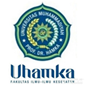 UNIVERSITAS MUHAMMADIYAH PROF DR HAMKAFAKULTAS KEGURUAN DAN ILMU PENDIDIKAN PROGRAM STUDI PENDIDIKAN BAHASA DAN SASTRA INDONESIA UNIVERSITAS MUHAMMADIYAH PROF DR HAMKAFAKULTAS KEGURUAN DAN ILMU PENDIDIKAN PROGRAM STUDI PENDIDIKAN BAHASA DAN SASTRA INDONESIA UNIVERSITAS MUHAMMADIYAH PROF DR HAMKAFAKULTAS KEGURUAN DAN ILMU PENDIDIKAN PROGRAM STUDI PENDIDIKAN BAHASA DAN SASTRA INDONESIA UNIVERSITAS MUHAMMADIYAH PROF DR HAMKAFAKULTAS KEGURUAN DAN ILMU PENDIDIKAN PROGRAM STUDI PENDIDIKAN BAHASA DAN SASTRA INDONESIA UNIVERSITAS MUHAMMADIYAH PROF DR HAMKAFAKULTAS KEGURUAN DAN ILMU PENDIDIKAN PROGRAM STUDI PENDIDIKAN BAHASA DAN SASTRA INDONESIA UNIVERSITAS MUHAMMADIYAH PROF DR HAMKAFAKULTAS KEGURUAN DAN ILMU PENDIDIKAN PROGRAM STUDI PENDIDIKAN BAHASA DAN SASTRA INDONESIA UNIVERSITAS MUHAMMADIYAH PROF DR HAMKAFAKULTAS KEGURUAN DAN ILMU PENDIDIKAN PROGRAM STUDI PENDIDIKAN BAHASA DAN SASTRA INDONESIA RENCANA TUGAS MAHASISWA RENCANA TUGAS MAHASISWA RENCANA TUGAS MAHASISWA RENCANA TUGAS MAHASISWA RENCANA TUGAS MAHASISWA RENCANA TUGAS MAHASISWA RENCANA TUGAS MAHASISWA RENCANA TUGAS MAHASISWA MATA KULIAHMATA KULIAHKODERumpun MKRumpun MKBOBOT (sks)SEMESTERTgl PenyusunanPembelajaran Bahasa dan Sastra IndonesiaPembelajaran Bahasa dan Sastra IndonesiaPBSIPBSI3620 September 2022Dosen PengampuYamin, M.Pd.Nuramalia, M.Pd.Dosen PengampuYamin, M.Pd.Nuramalia, M.Pd.Yamin, M.Pd.Yamin, M.Pd.Yamin, M.Pd.Yamin, M.Pd.Yamin, M.Pd.Yamin, M.Pd.Bentuk TugasPraktikumPraktikumPraktikumPraktikumPraktikumPraktikumPraktikumJudul TugasMenyusun Perencaan Pembelajaran bahasa dan Sastra Indonesia di SD dengan memilih salah satu tema atau sub-tema pembelajaran di SD.Menyusun Perencaan Pembelajaran bahasa dan Sastra Indonesia di SD dengan memilih salah satu tema atau sub-tema pembelajaran di SD.Menyusun Perencaan Pembelajaran bahasa dan Sastra Indonesia di SD dengan memilih salah satu tema atau sub-tema pembelajaran di SD.Menyusun Perencaan Pembelajaran bahasa dan Sastra Indonesia di SD dengan memilih salah satu tema atau sub-tema pembelajaran di SD.Menyusun Perencaan Pembelajaran bahasa dan Sastra Indonesia di SD dengan memilih salah satu tema atau sub-tema pembelajaran di SD.Menyusun Perencaan Pembelajaran bahasa dan Sastra Indonesia di SD dengan memilih salah satu tema atau sub-tema pembelajaran di SD.Menyusun Perencaan Pembelajaran bahasa dan Sastra Indonesia di SD dengan memilih salah satu tema atau sub-tema pembelajaran di SD.Sub Capaian Pembelajaran Mata KuliahMahasiswa mampu membuat RPP pembelajaran bahasa dan sastra Indonesia sesuai tema pembelajaran di SD dengan benar; [C6, A4, P5];Mahasiswa mampu membuat RPP pembelajaran bahasa dan sastra Indonesia sesuai tema pembelajaran di SD dengan benar; [C6, A4, P5];Mahasiswa mampu membuat RPP pembelajaran bahasa dan sastra Indonesia sesuai tema pembelajaran di SD dengan benar; [C6, A4, P5];Mahasiswa mampu membuat RPP pembelajaran bahasa dan sastra Indonesia sesuai tema pembelajaran di SD dengan benar; [C6, A4, P5];Mahasiswa mampu membuat RPP pembelajaran bahasa dan sastra Indonesia sesuai tema pembelajaran di SD dengan benar; [C6, A4, P5];Mahasiswa mampu membuat RPP pembelajaran bahasa dan sastra Indonesia sesuai tema pembelajaran di SD dengan benar; [C6, A4, P5];Mahasiswa mampu membuat RPP pembelajaran bahasa dan sastra Indonesia sesuai tema pembelajaran di SD dengan benar; [C6, A4, P5];Deskripsi TugasMahasiswa mampu membuat RPP pembelajaran bahasa Indonesia sesuai dengan tujuan pembelajaran di SDMahasiswa mampu membuat RPP pembelajaran bahasa Indonesia sesuai dengan tujuan pembelajaran di SDMahasiswa mampu membuat RPP pembelajaran bahasa Indonesia sesuai dengan tujuan pembelajaran di SDMahasiswa mampu membuat RPP pembelajaran bahasa Indonesia sesuai dengan tujuan pembelajaran di SDMahasiswa mampu membuat RPP pembelajaran bahasa Indonesia sesuai dengan tujuan pembelajaran di SDMahasiswa mampu membuat RPP pembelajaran bahasa Indonesia sesuai dengan tujuan pembelajaran di SDMahasiswa mampu membuat RPP pembelajaran bahasa Indonesia sesuai dengan tujuan pembelajaran di SDMetode Pengerjaan TugasMetode Pengerjaan TugasMetode Pengerjaan TugasMetode Pengerjaan TugasMetode Pengerjaan TugasMetode Pengerjaan TugasMetode Pengerjaan TugasMetode Pengerjaan TugasMahasiswa memilih topik berdasarkan KD yang ditemuinya pada jenjang SDMahasiswa mencari materi referensiMahasiswa menyusun materi RPP sesuai dengan teknik dasarMahasiswa mendisain materi Mahasiswa mengumpulkan RPP di OLUMahasiswa memilih topik berdasarkan KD yang ditemuinya pada jenjang SDMahasiswa mencari materi referensiMahasiswa menyusun materi RPP sesuai dengan teknik dasarMahasiswa mendisain materi Mahasiswa mengumpulkan RPP di OLUMahasiswa memilih topik berdasarkan KD yang ditemuinya pada jenjang SDMahasiswa mencari materi referensiMahasiswa menyusun materi RPP sesuai dengan teknik dasarMahasiswa mendisain materi Mahasiswa mengumpulkan RPP di OLUMahasiswa memilih topik berdasarkan KD yang ditemuinya pada jenjang SDMahasiswa mencari materi referensiMahasiswa menyusun materi RPP sesuai dengan teknik dasarMahasiswa mendisain materi Mahasiswa mengumpulkan RPP di OLUMahasiswa memilih topik berdasarkan KD yang ditemuinya pada jenjang SDMahasiswa mencari materi referensiMahasiswa menyusun materi RPP sesuai dengan teknik dasarMahasiswa mendisain materi Mahasiswa mengumpulkan RPP di OLUMahasiswa memilih topik berdasarkan KD yang ditemuinya pada jenjang SDMahasiswa mencari materi referensiMahasiswa menyusun materi RPP sesuai dengan teknik dasarMahasiswa mendisain materi Mahasiswa mengumpulkan RPP di OLUMahasiswa memilih topik berdasarkan KD yang ditemuinya pada jenjang SDMahasiswa mencari materi referensiMahasiswa menyusun materi RPP sesuai dengan teknik dasarMahasiswa mendisain materi Mahasiswa mengumpulkan RPP di OLUMahasiswa memilih topik berdasarkan KD yang ditemuinya pada jenjang SDMahasiswa mencari materi referensiMahasiswa menyusun materi RPP sesuai dengan teknik dasarMahasiswa mendisain materi Mahasiswa mengumpulkan RPP di OLUBentuk dan Format LuaranBentuk dan Format LuaranBentuk dan Format LuaranBentuk dan Format LuaranBentuk dan Format LuaranBentuk dan Format LuaranBentuk dan Format LuaranBentuk dan Format LuaranLuaran sub CPMK ini berupa media pembelajaran bahasa dan sastra Indonesia berupa slide presentasi sesuai dengan tujuan pembelajaranLuaran sub CPMK ini berupa media pembelajaran bahasa dan sastra Indonesia berupa slide presentasi sesuai dengan tujuan pembelajaranLuaran sub CPMK ini berupa media pembelajaran bahasa dan sastra Indonesia berupa slide presentasi sesuai dengan tujuan pembelajaranLuaran sub CPMK ini berupa media pembelajaran bahasa dan sastra Indonesia berupa slide presentasi sesuai dengan tujuan pembelajaranLuaran sub CPMK ini berupa media pembelajaran bahasa dan sastra Indonesia berupa slide presentasi sesuai dengan tujuan pembelajaranLuaran sub CPMK ini berupa media pembelajaran bahasa dan sastra Indonesia berupa slide presentasi sesuai dengan tujuan pembelajaranLuaran sub CPMK ini berupa media pembelajaran bahasa dan sastra Indonesia berupa slide presentasi sesuai dengan tujuan pembelajaranLuaran sub CPMK ini berupa media pembelajaran bahasa dan sastra Indonesia berupa slide presentasi sesuai dengan tujuan pembelajaranIndikator, Kriteria, dan Bobot PenilaianIndikator, Kriteria, dan Bobot PenilaianIndikator, Kriteria, dan Bobot PenilaianIndikator, Kriteria, dan Bobot PenilaianIndikator, Kriteria, dan Bobot PenilaianIndikator, Kriteria, dan Bobot PenilaianIndikator, Kriteria, dan Bobot PenilaianIndikator, Kriteria, dan Bobot PenilaianMahasiswa mampu membuat slide presentasi sesuai dengan tujuan pembelajaran, kesesuai materi, penyajian teknik, dan disain yang baik (boobot 10-15)Mahasiswa mampu membuat slide presentasi sesuai dengan tujuan pembelajaran, kesesuai materi, dan penyajian teknik, (boobot 8-10)Mahasiswa mampu membuat slide presentasi sesuai dengan tujuan pembelajaran, dan kesesuai materi (boobot 5-8)Mahasiswa mampu membuat slide presentasi sesuai dengan tujuan pembelajaran (bobot 5)Mahasiswa mampu membuat slide presentasi sesuai dengan tujuan pembelajaran, kesesuai materi, penyajian teknik, dan disain yang baik (boobot 10-15)Mahasiswa mampu membuat slide presentasi sesuai dengan tujuan pembelajaran, kesesuai materi, dan penyajian teknik, (boobot 8-10)Mahasiswa mampu membuat slide presentasi sesuai dengan tujuan pembelajaran, dan kesesuai materi (boobot 5-8)Mahasiswa mampu membuat slide presentasi sesuai dengan tujuan pembelajaran (bobot 5)Mahasiswa mampu membuat slide presentasi sesuai dengan tujuan pembelajaran, kesesuai materi, penyajian teknik, dan disain yang baik (boobot 10-15)Mahasiswa mampu membuat slide presentasi sesuai dengan tujuan pembelajaran, kesesuai materi, dan penyajian teknik, (boobot 8-10)Mahasiswa mampu membuat slide presentasi sesuai dengan tujuan pembelajaran, dan kesesuai materi (boobot 5-8)Mahasiswa mampu membuat slide presentasi sesuai dengan tujuan pembelajaran (bobot 5)Mahasiswa mampu membuat slide presentasi sesuai dengan tujuan pembelajaran, kesesuai materi, penyajian teknik, dan disain yang baik (boobot 10-15)Mahasiswa mampu membuat slide presentasi sesuai dengan tujuan pembelajaran, kesesuai materi, dan penyajian teknik, (boobot 8-10)Mahasiswa mampu membuat slide presentasi sesuai dengan tujuan pembelajaran, dan kesesuai materi (boobot 5-8)Mahasiswa mampu membuat slide presentasi sesuai dengan tujuan pembelajaran (bobot 5)Mahasiswa mampu membuat slide presentasi sesuai dengan tujuan pembelajaran, kesesuai materi, penyajian teknik, dan disain yang baik (boobot 10-15)Mahasiswa mampu membuat slide presentasi sesuai dengan tujuan pembelajaran, kesesuai materi, dan penyajian teknik, (boobot 8-10)Mahasiswa mampu membuat slide presentasi sesuai dengan tujuan pembelajaran, dan kesesuai materi (boobot 5-8)Mahasiswa mampu membuat slide presentasi sesuai dengan tujuan pembelajaran (bobot 5)Mahasiswa mampu membuat slide presentasi sesuai dengan tujuan pembelajaran, kesesuai materi, penyajian teknik, dan disain yang baik (boobot 10-15)Mahasiswa mampu membuat slide presentasi sesuai dengan tujuan pembelajaran, kesesuai materi, dan penyajian teknik, (boobot 8-10)Mahasiswa mampu membuat slide presentasi sesuai dengan tujuan pembelajaran, dan kesesuai materi (boobot 5-8)Mahasiswa mampu membuat slide presentasi sesuai dengan tujuan pembelajaran (bobot 5)Mahasiswa mampu membuat slide presentasi sesuai dengan tujuan pembelajaran, kesesuai materi, penyajian teknik, dan disain yang baik (boobot 10-15)Mahasiswa mampu membuat slide presentasi sesuai dengan tujuan pembelajaran, kesesuai materi, dan penyajian teknik, (boobot 8-10)Mahasiswa mampu membuat slide presentasi sesuai dengan tujuan pembelajaran, dan kesesuai materi (boobot 5-8)Mahasiswa mampu membuat slide presentasi sesuai dengan tujuan pembelajaran (bobot 5)Mahasiswa mampu membuat slide presentasi sesuai dengan tujuan pembelajaran, kesesuai materi, penyajian teknik, dan disain yang baik (boobot 10-15)Mahasiswa mampu membuat slide presentasi sesuai dengan tujuan pembelajaran, kesesuai materi, dan penyajian teknik, (boobot 8-10)Mahasiswa mampu membuat slide presentasi sesuai dengan tujuan pembelajaran, dan kesesuai materi (boobot 5-8)Mahasiswa mampu membuat slide presentasi sesuai dengan tujuan pembelajaran (bobot 5)JADWAL PELAKSANAAN:JADWAL PELAKSANAAN:JADWAL PELAKSANAAN:JADWAL PELAKSANAAN:JADWAL PELAKSANAAN:JADWAL PELAKSANAAN:JADWAL PELAKSANAAN:JADWAL PELAKSANAAN:--------LAIN-LAIN:LAIN-LAIN:LAIN-LAIN:LAIN-LAIN:LAIN-LAIN:LAIN-LAIN:LAIN-LAIN:LAIN-LAIN:--------DAFTAR RUJUKAN:DAFTAR RUJUKAN:DAFTAR RUJUKAN:DAFTAR RUJUKAN:DAFTAR RUJUKAN:DAFTAR RUJUKAN:DAFTAR RUJUKAN:DAFTAR RUJUKAN: